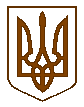 ПЕРВОМАЙСЬКА МІСЬКА РАДАМИКОЛАЇВСЬКОЇ ОБЛАСТІВИКОНАВЧИЙ КОМІТЕТП Р О Т О К О Лзасідання виконавчого комітетувід  08.06.2018 №12м. Первомайськ
У засіданні взяли участь члени виконавчого комітету міської ради:Головує –  Л.Г. Дромашко   – міський голова С.О.Бондарчук, В.Ф. Капацина,  О.А.Колесніченко, О.В. Кукуруза,   Л.Ф. Постернак, С.В.Свідерко, Н.П.Товста, О.Г. Фомінцев, Р.Т. Цимбалюк, А.А.Чебаненко.
Відсутні члени виконавчого комітету міської ради:А.М. Біднарик, Б.М.Богатирьов, Г.А. Борик, О.В. Кінжалов, Т.Г. Оболенська, Г.Ф. Остапенко, Н.В. Олішевська, І.О.Островська, О.Є. Пастушок, С.Д. Пітерман.
Присутні на засіданні виконавчого комітету міської ради:Міський голова                                                                      Л.Г. ДромашкоКеруюча справами виконавчого	                                     Л.Ф. Постернаккомітету міської ради    Місце проведення –
зал засідань виконкомуЗасідання почалося о 10 год. 00 хв.Засідання закінчилося о 12 год. 45 хв.В.В. Бадера 	-Н.В. Бистроумова	-В.Т. Бігун	-Є.В. Вовненко	-В.С. Галузінський	-О.Є. Гринчак	-О.О. Гурський	-Т.А. Дмитрієва	-С.О. Доценко	                        -Н.А. Заражевська	-Т.В. Зарицька	-Н.В. Козаченко	-А.С. Корнацька	-О.О. Мар’ян 	-В.В. Михайлюк	-В.О. Мосякін	-А.П. Нечипорук	-А.К. Олійник	-Н.М. Перкова	                       -Є.В. Романов	-Н.І. Савва	-Л.В. Степанова	-Т.Д. Троян	                            -І.В. Чорна	-В.В. Щербець	-О.С. Ягнюк	                           -В.В. Бадера 	-Н.В. Бистроумова	-В.Т. Бігун	-Є.В. Вовненко	-В.С. Галузінський	-О.Є. Гринчак	-О.О. Гурський	-Т.А. Дмитрієва	-С.О. Доценко	                        -Н.А. Заражевська	-Т.В. Зарицька	-Н.В. Козаченко	-А.С. Корнацька	-О.О. Мар’ян 	-В.В. Михайлюк	-В.О. Мосякін	-А.П. Нечипорук	-А.К. Олійник	-Н.М. Перкова	                       -Є.В. Романов	-Н.І. Савва	-Л.В. Степанова	-Т.Д. Троян	                            -І.В. Чорна	-В.В. Щербець	-О.С. Ягнюк	                           -В.В. Бадера 	-Н.В. Бистроумова	-В.Т. Бігун	-Є.В. Вовненко	-В.С. Галузінський	-О.Є. Гринчак	-О.О. Гурський	-Т.А. Дмитрієва	-С.О. Доценко	                        -Н.А. Заражевська	-Т.В. Зарицька	-Н.В. Козаченко	-А.С. Корнацька	-О.О. Мар’ян 	-В.В. Михайлюк	-В.О. Мосякін	-А.П. Нечипорук	-А.К. Олійник	-Н.М. Перкова	                       -Є.В. Романов	-Н.І. Савва	-Л.В. Степанова	-Т.Д. Троян	                            -І.В. Чорна	-В.В. Щербець	-О.С. Ягнюк	                           -депутат міської ради (8);головний спеціаліст, економіст управління житлово-комунального господарства міської ради (8-9);начальник КП  «Архітектурно-планувальне бюро» (1);депутат обласної ради (8);начальник відділу інформаційних технологій та комп’ютерно-технічного забезпечення апарату виконавчого комітету міської ради (1-65);начальник управління містобудування, архітектури, комунальної власності та земельних питань  міської ради (46-52);оператор КТ ПЦТМ «Телеком-1» (1-8);депутат міської ради (8);начальник юридичного відділу апарату виконавчого комітету міської ради (1-65);журналіст міської щотижневої інформаційно-рекламної газети «ТВ Всесвіт» (1-8);начальник управління економіки міської ради (1-2);економіст КП «Первомайський міський водоканал» (8);начальник відділу комунальної власності і земельних відносин управління містобудування, архітектури, комунальної власності та земельних питань  міської ради (44-45);начальник    КП «Первомайське міжміське бюро технічної інвентаризації» (2);депутат міської ради (6-8; 58-65);депутат міської ради (8);голова профспілкового комітету КП «Первомайський міський водоканал» (8);головний спеціаліст відділу кадрової та мобілізаційно-оборонної роботи апарату виконавчого комітету міської ради (13);начальник управління у справах дітей міської ради (30-43);начальник відділу у справах молоді, фізичної культури та спорту управління культури, національностей, релігій, молоді та спорту  міської ради (14-29);начальник планово-технічного відділу КП «Первомайський міський водоканал» (8);менеджер КП «Редакція газети «Вісник Первомайська» (1-9);начальник управління житлово-комунального господарства міської ради (8-9; 60-61);начальник відділу підприємницької діяльності управління економіки міської ради (10-12);головний енергетик КП «Первомайський міський водоканал» (8);начальник  загального відділу апарату виконавчого комітету міської ради (1-65).депутат міської ради (8);головний спеціаліст, економіст управління житлово-комунального господарства міської ради (8-9);начальник КП  «Архітектурно-планувальне бюро» (1);депутат обласної ради (8);начальник відділу інформаційних технологій та комп’ютерно-технічного забезпечення апарату виконавчого комітету міської ради (1-65);начальник управління містобудування, архітектури, комунальної власності та земельних питань  міської ради (46-52);оператор КТ ПЦТМ «Телеком-1» (1-8);депутат міської ради (8);начальник юридичного відділу апарату виконавчого комітету міської ради (1-65);журналіст міської щотижневої інформаційно-рекламної газети «ТВ Всесвіт» (1-8);начальник управління економіки міської ради (1-2);економіст КП «Первомайський міський водоканал» (8);начальник відділу комунальної власності і земельних відносин управління містобудування, архітектури, комунальної власності та земельних питань  міської ради (44-45);начальник    КП «Первомайське міжміське бюро технічної інвентаризації» (2);депутат міської ради (6-8; 58-65);депутат міської ради (8);голова профспілкового комітету КП «Первомайський міський водоканал» (8);головний спеціаліст відділу кадрової та мобілізаційно-оборонної роботи апарату виконавчого комітету міської ради (13);начальник управління у справах дітей міської ради (30-43);начальник відділу у справах молоді, фізичної культури та спорту управління культури, національностей, релігій, молоді та спорту  міської ради (14-29);начальник планово-технічного відділу КП «Первомайський міський водоканал» (8);менеджер КП «Редакція газети «Вісник Первомайська» (1-9);начальник управління житлово-комунального господарства міської ради (8-9; 60-61);начальник відділу підприємницької діяльності управління економіки міської ради (10-12);головний енергетик КП «Первомайський міський водоканал» (8);начальник  загального відділу апарату виконавчого комітету міської ради (1-65).    Міський голова Л.Г. Дромашко наголосила на тому, що необхідно затвердити порядок денний засідання виконавчого комітету міської ради.Надійшла пропозиція:
Взяти запропонований порядок денний за основу.По даній пропозиції проведено голосування.Результати голосування:    Міський голова Л.Г. Дромашко наголосила на тому, що необхідно затвердити порядок денний засідання виконавчого комітету міської ради.Надійшла пропозиція:
Взяти запропонований порядок денний за основу.По даній пропозиції проведено голосування.Результати голосування:    Міський голова Л.Г. Дромашко наголосила на тому, що необхідно затвердити порядок денний засідання виконавчого комітету міської ради.Надійшла пропозиція:
Взяти запропонований порядок денний за основу.По даній пропозиції проведено голосування.Результати голосування:    Міський голова Л.Г. Дромашко наголосила на тому, що необхідно затвердити порядок денний засідання виконавчого комітету міської ради.Надійшла пропозиція:
Взяти запропонований порядок денний за основу.По даній пропозиції проведено голосування.Результати голосування:«за»«проти»«утримались»«не голосували»«за»«проти»«утримались»«не голосували»- 11- немає- немає- немає- 11- немає- немає- немає    Надійшла пропозиція першого заступника міського голови Кукурузи О.В.  внести на розгляд виконавчого комітету міської ради додатково проект рішення виконкому «Про підсумки виконання заходів весняного двомісячника з благоустрою і санітарного очищення міста Первомайська».По даній пропозиції проведено голосування.Результати голосування:    Надійшла пропозиція першого заступника міського голови Кукурузи О.В.  внести на розгляд виконавчого комітету міської ради додатково проект рішення виконкому «Про підсумки виконання заходів весняного двомісячника з благоустрою і санітарного очищення міста Первомайська».По даній пропозиції проведено голосування.Результати голосування:    Надійшла пропозиція першого заступника міського голови Кукурузи О.В.  внести на розгляд виконавчого комітету міської ради додатково проект рішення виконкому «Про підсумки виконання заходів весняного двомісячника з благоустрою і санітарного очищення міста Первомайська».По даній пропозиції проведено голосування.Результати голосування:    Надійшла пропозиція першого заступника міського голови Кукурузи О.В.  внести на розгляд виконавчого комітету міської ради додатково проект рішення виконкому «Про підсумки виконання заходів весняного двомісячника з благоустрою і санітарного очищення міста Первомайська».По даній пропозиції проведено голосування.Результати голосування:«за»«проти»«утримались»«не голосували»«за»«проти»«утримались»«не голосували»- 11- немає- немає- немає- 11- немає- немає- немає    Надійшла пропозиція першого заступника міського голови Кукурузи О.В.  внести на розгляд виконавчого комітету міської ради додатково проект рішення виконкому «Про направлення осіб, що вчинили адміністративні правопорушення, до комунального підприємства «Комунсервіс» для виконання оплачуваних робіт».По даній пропозиції проведено голосування.Результати голосування:    Надійшла пропозиція першого заступника міського голови Кукурузи О.В.  внести на розгляд виконавчого комітету міської ради додатково проект рішення виконкому «Про направлення осіб, що вчинили адміністративні правопорушення, до комунального підприємства «Комунсервіс» для виконання оплачуваних робіт».По даній пропозиції проведено голосування.Результати голосування:    Надійшла пропозиція першого заступника міського голови Кукурузи О.В.  внести на розгляд виконавчого комітету міської ради додатково проект рішення виконкому «Про направлення осіб, що вчинили адміністративні правопорушення, до комунального підприємства «Комунсервіс» для виконання оплачуваних робіт».По даній пропозиції проведено голосування.Результати голосування:    Надійшла пропозиція першого заступника міського голови Кукурузи О.В.  внести на розгляд виконавчого комітету міської ради додатково проект рішення виконкому «Про направлення осіб, що вчинили адміністративні правопорушення, до комунального підприємства «Комунсервіс» для виконання оплачуваних робіт».По даній пропозиції проведено голосування.Результати голосування:«за»«проти»«утримались»«не голосували»«за»«проти»«утримались»«не голосували»- 11- немає- немає- немає- 11- немає- немає- немає    Надійшла пропозиція секретаря міської ради Бондарчука С.О.  внести на розгляд виконавчого комітету міської ради додатково проект рішення виконкому «Про включення Ротар І.О. до переліку осіб, яким буде проведено  реконструкцію системи опалення в квартирах багатоповерхових будинків та будинках приватного сектору, шляхом надання матеріальної допомоги у
грошовому еквіваленті».По даній пропозиції проведено голосування.Результати голосування:    Надійшла пропозиція секретаря міської ради Бондарчука С.О.  внести на розгляд виконавчого комітету міської ради додатково проект рішення виконкому «Про включення Ротар І.О. до переліку осіб, яким буде проведено  реконструкцію системи опалення в квартирах багатоповерхових будинків та будинках приватного сектору, шляхом надання матеріальної допомоги у
грошовому еквіваленті».По даній пропозиції проведено голосування.Результати голосування:    Надійшла пропозиція секретаря міської ради Бондарчука С.О.  внести на розгляд виконавчого комітету міської ради додатково проект рішення виконкому «Про включення Ротар І.О. до переліку осіб, яким буде проведено  реконструкцію системи опалення в квартирах багатоповерхових будинків та будинках приватного сектору, шляхом надання матеріальної допомоги у
грошовому еквіваленті».По даній пропозиції проведено голосування.Результати голосування:    Надійшла пропозиція секретаря міської ради Бондарчука С.О.  внести на розгляд виконавчого комітету міської ради додатково проект рішення виконкому «Про включення Ротар І.О. до переліку осіб, яким буде проведено  реконструкцію системи опалення в квартирах багатоповерхових будинків та будинках приватного сектору, шляхом надання матеріальної допомоги у
грошовому еквіваленті».По даній пропозиції проведено голосування.Результати голосування:«за»«проти»«утримались»«не голосували»«за»«проти»«утримались»«не голосували»- 11- немає- немає- немає- 11- немає- немає- немає    Надійшла пропозиція міського голови Дромашко  Л.Г. внести на розгляд виконавчого комітету міської ради додатково проект рішення виконкому «Про затвердження Положення про оплату праці керівників комунальних підприємств та Положення про укладання контрактів з керівниками комунальних підприємств, установ та організацій».По даній пропозиції проведено голосування.Результати голосування:    Надійшла пропозиція міського голови Дромашко  Л.Г. внести на розгляд виконавчого комітету міської ради додатково проект рішення виконкому «Про затвердження Положення про оплату праці керівників комунальних підприємств та Положення про укладання контрактів з керівниками комунальних підприємств, установ та організацій».По даній пропозиції проведено голосування.Результати голосування:    Надійшла пропозиція міського голови Дромашко  Л.Г. внести на розгляд виконавчого комітету міської ради додатково проект рішення виконкому «Про затвердження Положення про оплату праці керівників комунальних підприємств та Положення про укладання контрактів з керівниками комунальних підприємств, установ та організацій».По даній пропозиції проведено голосування.Результати голосування:    Надійшла пропозиція міського голови Дромашко  Л.Г. внести на розгляд виконавчого комітету міської ради додатково проект рішення виконкому «Про затвердження Положення про оплату праці керівників комунальних підприємств та Положення про укладання контрактів з керівниками комунальних підприємств, установ та організацій».По даній пропозиції проведено голосування.Результати голосування:«за»«проти»«утримались»«не голосували»«за»«проти»«утримались»«не голосували»- 11- немає- немає- немає- 11- немає- немає- немає    Надійшла пропозиція міського голови Дромашко Л.Г.  внести на розгляд виконавчого комітету міської ради додатково проект рішення виконкому «Про внесення змін до бюджету міста  Первомайська на 2018 рік».По даній пропозиції проведено голосування.Результати голосування:    Надійшла пропозиція міського голови Дромашко Л.Г.  внести на розгляд виконавчого комітету міської ради додатково проект рішення виконкому «Про внесення змін до бюджету міста  Первомайська на 2018 рік».По даній пропозиції проведено голосування.Результати голосування:    Надійшла пропозиція міського голови Дромашко Л.Г.  внести на розгляд виконавчого комітету міської ради додатково проект рішення виконкому «Про внесення змін до бюджету міста  Первомайська на 2018 рік».По даній пропозиції проведено голосування.Результати голосування:    Надійшла пропозиція міського голови Дромашко Л.Г.  внести на розгляд виконавчого комітету міської ради додатково проект рішення виконкому «Про внесення змін до бюджету міста  Первомайська на 2018 рік».По даній пропозиції проведено голосування.Результати голосування:«за»«проти»«утримались»«не голосували»«за»«проти»«утримались»«не голосували»- 11- немає- немає- немає- 11- немає- немає- немає   Міський голова Л.Г. Дромашко запропонувала затвердити порядок денний засідання виконавчого комітету міської ради в цілому:   Міський голова Л.Г. Дромашко запропонувала затвердити порядок денний засідання виконавчого комітету міської ради в цілому:   Міський голова Л.Г. Дромашко запропонувала затвердити порядок денний засідання виконавчого комітету міської ради в цілому:   Міський голова Л.Г. Дромашко запропонувала затвердити порядок денний засідання виконавчого комітету міської ради в цілому:Про стан фінансово-господарської діяльності комунального підприємства «Архітектурно-планувальне бюро». Про стан фінансово-господарської діяльності комунального підприємства «Архітектурно-планувальне бюро». Про стан фінансово-господарської діяльності комунального підприємства «Архітектурно-планувальне бюро». Про стан фінансово-господарської діяльності комунального підприємства «Первомайське міжміське бюро технічної інвентаризації».Про стан фінансово-господарської діяльності комунального підприємства «Первомайське міжміське бюро технічної інвентаризації».Про стан фінансово-господарської діяльності комунального підприємства «Первомайське міжміське бюро технічної інвентаризації».Про проведення в місті Первомайську    Дня скорботи і вшанування пам’яті    жертв війни в Україні. Про проведення в місті Первомайську    Дня скорботи і вшанування пам’яті    жертв війни в Україні. Про проведення в місті Первомайську    Дня скорботи і вшанування пам’яті    жертв війни в Україні. Про відзначення в місті Первомайську 22-ї річниці Конституції України.Про відзначення в місті Первомайську 22-ї річниці Конституції України.Про відзначення в місті Первомайську 22-ї річниці Конституції України.Про відзначення Дня молоді в місті Первомайську.Про відзначення Дня молоді в місті Первомайську.Про відзначення Дня молоді в місті Первомайську.Про роботу по відшкодуванню збитків власникам землі та землекористувачам  за 2017 рік та перший квартал 2018 року.Про роботу по відшкодуванню збитків власникам землі та землекористувачам  за 2017 рік та перший квартал 2018 року.Про роботу по відшкодуванню збитків власникам землі та землекористувачам  за 2017 рік та перший квартал 2018 року.Про роботу комісії для підготовки матеріалів до розгляду земельних спорів в межах м. Первомайська щодо меж земельних ділянок, що перебувають у власності і користуванні громадян та додержання громадянами правил добросусідства за 2017 рік.Про роботу комісії для підготовки матеріалів до розгляду земельних спорів в межах м. Первомайська щодо меж земельних ділянок, що перебувають у власності і користуванні громадян та додержання громадянами правил добросусідства за 2017 рік.Про роботу комісії для підготовки матеріалів до розгляду земельних спорів в межах м. Первомайська щодо меж земельних ділянок, що перебувають у власності і користуванні громадян та додержання громадянами правил добросусідства за 2017 рік.Про встановлення  скоригованих тарифів на водопостачання та водовідведення комунальному підприємству «Первомайський міський водоканал».Про встановлення  скоригованих тарифів на водопостачання та водовідведення комунальному підприємству «Первомайський міський водоканал».Про встановлення  скоригованих тарифів на водопостачання та водовідведення комунальному підприємству «Первомайський міський водоканал».Про встановлення тарифу на виробництво та постачання тепловоїенергії для бюджетних установ м. Первомайська, які надає ТОВ ”Укртепло Миколаїв”.Про встановлення тарифу на виробництво та постачання тепловоїенергії для бюджетних установ м. Первомайська, які надає ТОВ ”Укртепло Миколаїв”.Про встановлення тарифу на виробництво та постачання тепловоїенергії для бюджетних установ м. Первомайська, які надає ТОВ ”Укртепло Миколаїв”.Про проведення масового заходу.Про проведення масового заходу.Про проведення масового заходу.Про   внесення  змін   до   рішення виконавчого комітету міської ради від   10.02.2017    року   №48 «Про затвердження    Дислокації    місць проведення    ярмаркової торгівлі»Про   внесення  змін   до   рішення виконавчого комітету міської ради від   10.02.2017    року   №48 «Про затвердження    Дислокації    місць проведення    ярмаркової торгівлі»Про   внесення  змін   до   рішення виконавчого комітету міської ради від   10.02.2017    року   №48 «Про затвердження    Дислокації    місць проведення    ярмаркової торгівлі»Про внесення змін до рішення виконавчого комітету від 10.02.2017 №50 «Про затвердження Дислокації та Схем розміщення засобів пересувної та об’єктів сезонної дрібнороздрібної торговельної мережі в місті Первомайськ».Про внесення змін до рішення виконавчого комітету від 10.02.2017 №50 «Про затвердження Дислокації та Схем розміщення засобів пересувної та об’єктів сезонної дрібнороздрібної торговельної мережі в місті Первомайськ».Про внесення змін до рішення виконавчого комітету від 10.02.2017 №50 «Про затвердження Дислокації та Схем розміщення засобів пересувної та об’єктів сезонної дрібнороздрібної торговельної мережі в місті Первомайськ».Про організацію розміщення та надання послуг підрозділам територіальної оборони які формуються Первомайським об’єднаним міським військовим комісаріатом.Про організацію розміщення та надання послуг підрозділам територіальної оборони які формуються Первомайським об’єднаним міським військовим комісаріатом.Про організацію розміщення та надання послуг підрозділам територіальної оборони які формуються Первомайським об’єднаним міським військовим комісаріатом.Про відшкодування витрат збірній команді міста Первомайська з кіокушин карате за участь у Відкритому Міжнародному Чемпіонаті з кіокусін карате (IBК) в м. Полтава.Про відшкодування витрат збірній команді міста Первомайська з кіокушин карате за участь у Відкритому Міжнародному Чемпіонаті з кіокусін карате (IBК) в м. Полтава.Про відшкодування витрат збірній команді міста Первомайська з кіокушин карате за участь у Відкритому Міжнародному Чемпіонаті з кіокусін карате (IBК) в м. Полтава.Про відшкодування витрат збірній команді міста Первомайська з кіокушин карате за участь у Відкритому Чемпіонаті Черкаської області з кіокусін карате (КWF) в м. Ватутіне.Про відшкодування витрат збірній команді міста Первомайська з кіокушин карате за участь у Відкритому Чемпіонаті Черкаської області з кіокусін карате (КWF) в м. Ватутіне.Про відшкодування витрат збірній команді міста Первомайська з кіокушин карате за участь у Відкритому Чемпіонаті Черкаської області з кіокусін карате (КWF) в м. Ватутіне.Про відшкодування витрат МФК «Первомайськ» за участь у календарній грі Чемпіонату України з футболу серед аматорів в с.Роздол  Запорізька область).Про відшкодування витрат МФК «Первомайськ» за участь у календарній грі Чемпіонату України з футболу серед аматорів в с.Роздол  Запорізька область).Про відшкодування витрат МФК «Первомайськ» за участь у календарній грі Чемпіонату України з футболу серед аматорів в с.Роздол  Запорізька область).Про відшкодування витрат збірній команді міста Первомайська з кіокушин карате за участь у  Чемпіонаті України з кіокусін карате (WКО)  в м. Київ.Про відшкодування витрат збірній команді міста Первомайська з кіокушин карате за участь у  Чемпіонаті України з кіокусін карате (WКО)  в м. Київ.Про відшкодування витрат збірній команді міста Первомайська з кіокушин карате за участь у  Чемпіонаті України з кіокусін карате (WКО)  в м. Київ.Про відшкодування витрат МФК «Первомайськ» за участь у календарній грі Чемпіонату України з футболу серед аматорів в м.Херсон.Про відшкодування витрат МФК «Первомайськ» за участь у календарній грі Чемпіонату України з футболу серед аматорів в м.Херсон.Про відшкодування витрат МФК «Первомайськ» за участь у календарній грі Чемпіонату України з футболу серед аматорів в м.Херсон.Про відшкодування витрат збірній команді міста Первомайська з дзюдо за участь у Відкритому Чемпіонаті з дзюдо серед юнаків та дівчат в м. Київ.Про відшкодування витрат збірній команді міста Первомайська з дзюдо за участь у Відкритому Чемпіонаті з дзюдо серед юнаків та дівчат в м. Київ.Про відшкодування витрат збірній команді міста Первомайська з дзюдо за участь у Відкритому Чемпіонаті з дзюдо серед юнаків та дівчат в м. Київ.Про відшкодування витрат за проведення в м.Первомайську календарної гри Чемпіонату Миколаївської області з футболу серед КФК між командами МФК «Первомайськ» та ФК Олександрівка».Про відшкодування витрат за проведення в м.Первомайську календарної гри Чемпіонату Миколаївської області з футболу серед КФК між командами МФК «Первомайськ» та ФК Олександрівка».Про відшкодування витрат за проведення в м.Первомайську календарної гри Чемпіонату Миколаївської області з футболу серед КФК між командами МФК «Первомайськ» та ФК Олександрівка».Про відшкодування витрат за проведення в м.Первомайську календарної гри Чемпіонату України з футболу серед аматорів між командами МФК «Первомайськ» та ФК «Дружба».Про відшкодування витрат за проведення в м.Первомайську календарної гри Чемпіонату України з футболу серед аматорів між командами МФК «Первомайськ» та ФК «Дружба».Про відшкодування витрат за проведення в м.Первомайську календарної гри Чемпіонату України з футболу серед аматорів між командами МФК «Первомайськ» та ФК «Дружба».Про відшкодування витрат збірній команді міста Первомайська з пауерліфтингу на 28-ий Відкритий Чемпіонат України WPAU в м. Луцьк.Про відшкодування витрат збірній команді міста Первомайська з пауерліфтингу на 28-ий Відкритий Чемпіонат України WPAU в м. Луцьк.Про відшкодування витрат збірній команді міста Первомайська з пауерліфтингу на 28-ий Відкритий Чемпіонат України WPAU в м. Луцьк.Про відшкодування витрат збірній команді міста Первомайська з міні-футболу за участь у Відкритій Першості Одеської області з міні-футболу серед юнаків в cмт. Окни (Одеська область).Про відшкодування витрат збірній команді міста Первомайська з міні-футболу за участь у Відкритій Першості Одеської області з міні-футболу серед юнаків в cмт. Окни (Одеська область).Про відшкодування витрат збірній команді міста Первомайська з міні-футболу за участь у Відкритій Першості Одеської області з міні-футболу серед юнаків в cмт. Окни (Одеська область).Про відшкодування витрат за проведення в м.Первомайську календарної гри Чемпіонату України з футболу серед аматорів між командами МФК «Первомайськ» та ФК «Яруд».Про відшкодування витрат за проведення в м.Первомайську календарної гри Чемпіонату України з футболу серед аматорів між командами МФК «Первомайськ» та ФК «Яруд».Про відшкодування витрат за проведення в м.Первомайську календарної гри Чемпіонату України з футболу серед аматорів між командами МФК «Первомайськ» та ФК «Яруд».Про відшкодування витрат за проведення в м.Первомайську календарної гри Чемпіонату Миколаївської області з футболу серед КФК між командами МФК «Первомайськ» та ФК «Доманівка».Про відшкодування витрат за проведення в м.Первомайську календарної гри Чемпіонату Миколаївської області з футболу серед КФК між командами МФК «Первомайськ» та ФК «Доманівка».Про відшкодування витрат за проведення в м.Первомайську календарної гри Чемпіонату Миколаївської області з футболу серед КФК між командами МФК «Первомайськ» та ФК «Доманівка».Про нагородження переможців  міської спартакіади серед працівників  охорони здоров’я.Про нагородження переможців  міської спартакіади серед працівників  охорони здоров’я.Про нагородження переможців  міської спартакіади серед працівників  охорони здоров’я.Про відшкодування витрат МФК «Первомайськ» за участь у календарній грі Чемпіонату Миколаївської області з футболу  серед КФК  в с. Прибужжя.Про відшкодування витрат МФК «Первомайськ» за участь у календарній грі Чемпіонату Миколаївської області з футболу  серед КФК  в с. Прибужжя.Про відшкодування витрат МФК «Первомайськ» за участь у календарній грі Чемпіонату Миколаївської області з футболу  серед КФК  в с. Прибужжя.Про відшкодування витрат МФК «Первомайськ» за участь у календарній грі Чемпіонату України з футболу серед аматорів в м.Каховка (Херсонська область).Про відшкодування витрат МФК «Первомайськ» за участь у календарній грі Чемпіонату України з футболу серед аматорів в м.Каховка (Херсонська область).Про відшкодування витрат МФК «Первомайськ» за участь у календарній грі Чемпіонату України з футболу серед аматорів в м.Каховка (Херсонська область).Про відшкодування витрат МФК «Первомайськ» за участь у календарній грі Чемпіонату Миколаївської області з футболу серед КФК  в с.Мигія.Про відшкодування витрат МФК «Первомайськ» за участь у календарній грі Чемпіонату Миколаївської області з футболу серед КФК  в с.Мигія.Про відшкодування витрат МФК «Первомайськ» за участь у календарній грі Чемпіонату Миколаївської області з футболу серед КФК  в с.Мигія.Про  надання статусу дитини, позбавленої батьківського піклування, та призначення опікуна малолітньому ххххххх, ххххххх р.н.Про  надання статусу дитини, позбавленої батьківського піклування, та призначення опікуна малолітньому ххххххх, ххххххх р.н.Про  надання статусу дитини, позбавленої батьківського піклування, та призначення опікуна малолітньому ххххххх, ххххххх р.н.Про  надання статусу дитини, позбавленої батьківського піклування, та призначення опікуна малолітньому ххххххх, ххххххх р.н.Про  надання статусу дитини, позбавленої батьківського піклування, та призначення опікуна малолітньому ххххххх, ххххххх р.н.Про  надання статусу дитини, позбавленої батьківського піклування, та призначення опікуна малолітньому ххххххх, ххххххх р.н.Про  надання статусу дитини, позбавленої батьківського піклування, та призначення опікуна малолітній ххххххх, ххххххх р.н.Про  надання статусу дитини, позбавленої батьківського піклування, та призначення опікуна малолітній ххххххх, ххххххх р.н.Про  надання статусу дитини, позбавленої батьківського піклування, та призначення опікуна малолітній ххххххх, ххххххх р.н.Про зняття статусу дитини-сироти з малолітньої ххххххх, хххххххр.н., та повернення її батькові.Про зняття статусу дитини-сироти з малолітньої ххххххх, хххххххр.н., та повернення її батькові.Про зняття статусу дитини-сироти з малолітньої ххххххх, хххххххр.н., та повернення її батькові.Про надання статусу дитини-сироти малолітньому ххххххх, хххххх року народження.Про надання статусу дитини-сироти малолітньому ххххххх, хххххх року народження.Про надання статусу дитини-сироти малолітньому ххххххх, хххххх року народження.Про  надання статусу дитини,   позбавленої батьківського піклування, малолітньому   хххххххх.Про  надання статусу дитини,   позбавленої батьківського піклування, малолітньому   хххххххх.Про  надання статусу дитини,   позбавленої батьківського піклування, малолітньому   хххххххх.Про   закріплення  житла за  дітьми, позбавленими батьківського піклування, ххххххх, ххххххх р.н.,ххххххх, ххххххх р.н., ххххххх, ххххххх р.н.,ххххххх, ххххххх р.н., ххххххх, ххххххх р.н.Про   закріплення  житла за  дітьми, позбавленими батьківського піклування, ххххххх, ххххххх р.н.,ххххххх, ххххххх р.н., ххххххх, ххххххх р.н.,ххххххх, ххххххх р.н., ххххххх, ххххххх р.н.Про   закріплення  житла за  дітьми, позбавленими батьківського піклування, ххххххх, ххххххх р.н.,ххххххх, ххххххх р.н., ххххххх, ххххххх р.н.,ххххххх, ххххххх р.н., ххххххх, ххххххх р.н.Про розгляд заяви гр. ххххххххх.Про розгляд заяви гр. ххххххххх.Про розгляд заяви гр. ххххххххх.Про розгляд заяви гр. ххххххххх.Про розгляд заяви гр. ххххххххх.Про розгляд заяви гр. ххххххххх.Про розгляд заяви гр. ххххххххх.Про розгляд заяви гр. ххххххххх.Про розгляд заяви гр. ххххххххх.Про розгляд заяви гр. ххххххххх.Про розгляд заяви гр. ххххххххх.Про розгляд заяви гр. ххххххххх.Про розгляд заяви гр. ххххххххх.Про розгляд заяви гр. ххххххххх.Про розгляд заяви гр. ххххххххх.Про розгляд заяви гр. ххххххххх.Про розгляд заяви гр. ххххххххх.Про розгляд заяви гр. ххххххххх.Про надання повної цивільної дієздатності неповнолітній ххххххххх.Про надання повної цивільної дієздатності неповнолітній ххххххххх.Про надання повної цивільної дієздатності неповнолітній ххххххххх.Про постановку на квартирний облік.Про постановку на квартирний облік.Про постановку на квартирний облік.Про виключення житлової площі з числа службової.Про виключення житлової площі з числа службової.Про виключення житлової площі з числа службової.Про переведення житлових приміщень у нежитлові приміщення та отримання містобудівних умов та обмежень для проектування об’єкта будівництва в місті Первомайську.Про переведення житлових приміщень у нежитлові приміщення та отримання містобудівних умов та обмежень для проектування об’єкта будівництва в місті Первомайську.Про переведення житлових приміщень у нежитлові приміщення та отримання містобудівних умов та обмежень для проектування об’єкта будівництва в місті Первомайську.Про присвоєння  адрес у місті Первомайську.Про присвоєння  адрес у місті Первомайську.Про присвоєння  адрес у місті Первомайську.Про дозвіл на знесення незавершеного будівництва магазинів по вул. Федора Достоєвського в місті Первомайську.Про дозвіл на знесення незавершеного будівництва магазинів по вул. Федора Достоєвського в місті Первомайську.Про дозвіл на знесення незавершеного будівництва магазинів по вул. Федора Достоєвського в місті Первомайську.Про дозвіл на знесення житлового будинку №хх по вул. хххх у місті Первомайську.Про дозвіл на знесення житлового будинку №хх по вул. хххх у місті Первомайську.Про дозвіл на знесення житлового будинку №хх по вул. хххх у місті Первомайську.Про дозвіл на знесення житлового будинку №хх по вул. хххх у місті Первомайську.Про дозвіл на знесення житлового будинку №хх по вул. хххх у місті Первомайську.Про дозвіл на знесення житлового будинку №хх по вул. хххх у місті Первомайську.Про надання дозволу на розміщення зовнішньої реклами у м. Первомайську.Про надання дозволу на розміщення зовнішньої реклами у м. Первомайську.Про надання дозволу на розміщення зовнішньої реклами у м. Первомайську.Про продовження строку дії дозволу на розміщення зовнішньої реклами у місті Первомайську.Про продовження строку дії дозволу на розміщення зовнішньої реклами у місті Первомайську.Про продовження строку дії дозволу на розміщення зовнішньої реклами у місті Первомайську.Про відзначення в місті Первомайську 250 років з часу початку Коліївщини – повстання на правобережній  Україні.Про відзначення в місті Первомайську 250 років з часу початку Коліївщини – повстання на правобережній  Україні.Про відзначення в місті Первомайську 250 років з часу початку Коліївщини – повстання на правобережній  Україні.Про затвердження плану заходів на 2018 рік з реалізації у м. Первомайську Стратегії  подолання бідності.Про затвердження плану заходів на 2018 рік з реалізації у м. Первомайську Стратегії  подолання бідності.Про затвердження плану заходів на 2018 рік з реалізації у м. Первомайську Стратегії  подолання бідності.Про реконструкцію системи опалення в квартирах багатоповерхових будинків, шляхом надання матеріальної допомоги у грошовому еквіваленті.Про реконструкцію системи опалення в квартирах багатоповерхових будинків, шляхом надання матеріальної допомоги у грошовому еквіваленті.Про реконструкцію системи опалення в квартирах багатоповерхових будинків, шляхом надання матеріальної допомоги у грошовому еквіваленті.Про нагородження Почесними грамотами виконавчого комітету міської ради.Про нагородження Почесними грамотами виконавчого комітету міської ради.Про нагородження Почесними грамотами виконавчого комітету міської ради.Про  затвердження плану роботи  виконавчого комітету та виконавчих органів Первомайської  міської ради на ІІ півріччя 2018 року.Про  затвердження плану роботи  виконавчого комітету та виконавчих органів Первомайської  міської ради на ІІ півріччя 2018 року.Про  затвердження плану роботи  виконавчого комітету та виконавчих органів Первомайської  міської ради на ІІ півріччя 2018 року.Про внесення змін до рішення виконкому від 11.03.2016 року №106 «Про затвердження регламенту роботи виконавчого комітету та виконавчих органів Первомайської міської ради».Про внесення змін до рішення виконкому від 11.03.2016 року №106 «Про затвердження регламенту роботи виконавчого комітету та виконавчих органів Первомайської міської ради».Про внесення змін до рішення виконкому від 11.03.2016 року №106 «Про затвердження регламенту роботи виконавчого комітету та виконавчих органів Первомайської міської ради».Про внесення змін до рішення виконкому міської ради від 12.01.2018р. №9   «Про затвердження розрахунків видатків на виконання Програми «Наше місто: його події, свята, трудові будні».Про внесення змін до рішення виконкому міської ради від 12.01.2018р. №9   «Про затвердження розрахунків видатків на виконання Програми «Наше місто: його події, свята, трудові будні».Про внесення змін до рішення виконкому міської ради від 12.01.2018р. №9   «Про затвердження розрахунків видатків на виконання Програми «Наше місто: його події, свята, трудові будні».Про підсумки виконання заходів весняного двомісячника з благоустрою і санітарного очищення міста Первомайська.Про підсумки виконання заходів весняного двомісячника з благоустрою і санітарного очищення міста Первомайська.Про підсумки виконання заходів весняного двомісячника з благоустрою і санітарного очищення міста Первомайська.Про направлення осіб, що вчинили адміністративні правопорушення, до комунального підприємства «Комунсервіс» для виконання оплачуваних робіт.Про направлення осіб, що вчинили адміністративні правопорушення, до комунального підприємства «Комунсервіс» для виконання оплачуваних робіт.Про направлення осіб, що вчинили адміністративні правопорушення, до комунального підприємства «Комунсервіс» для виконання оплачуваних робіт.Про включення Ротар І.О. до переліку осіб, яким буде проведено  реконструкцію системи опалення в квартирах багатоповерхових будинків та будинках приватного сектору, шляхом надання матеріальної допомоги у грошовому еквіваленті.Про включення Ротар І.О. до переліку осіб, яким буде проведено  реконструкцію системи опалення в квартирах багатоповерхових будинків та будинках приватного сектору, шляхом надання матеріальної допомоги у грошовому еквіваленті.Про включення Ротар І.О. до переліку осіб, яким буде проведено  реконструкцію системи опалення в квартирах багатоповерхових будинків та будинках приватного сектору, шляхом надання матеріальної допомоги у грошовому еквіваленті.Про затвердження Положення про оплату праці керівників комунальних підприємств та Положення про укладання контрактів з керівниками комунальних підприємств, установ та організацій.Про затвердження Положення про оплату праці керівників комунальних підприємств та Положення про укладання контрактів з керівниками комунальних підприємств, установ та організацій.Про затвердження Положення про оплату праці керівників комунальних підприємств та Положення про укладання контрактів з керівниками комунальних підприємств, установ та організацій.Про внесення змін до бюджету міста  Первомайська на 2018 рік.Про внесення змін до бюджету міста  Первомайська на 2018 рік.Про внесення змін до бюджету міста  Первомайська на 2018 рік.Про розпорядження, видані в період між засіданнями виконкому.Про розпорядження, видані в період між засіданнями виконкому.Про розпорядження, видані в період між засіданнями виконкому.По даній пропозиції проведено голосування.Результати голосування:По даній пропозиції проведено голосування.Результати голосування:По даній пропозиції проведено голосування.Результати голосування:По даній пропозиції проведено голосування.Результати голосування:«за»«проти»«утримались»«не голосували»«за»«проти»«утримались»«не голосували»- 11- немає- немає- немає- 11- немає- немає- немаєВИРІШИЛИ:ВИРІШИЛИ:затвердити запропонований порядок денний засідання виконавчого комітету міської ради в цілому.затвердити запропонований порядок денний засідання виконавчого комітету міської ради в цілому.1.СЛУХАЛИ:ДОПОВІДАЧ:ВИРІШИЛИ:«за»«проти»«утримались»«не голосували»1.СЛУХАЛИ:ДОПОВІДАЧ:ВИРІШИЛИ:«за»«проти»«утримались»«не голосували»Про стан фінансово-господарської діяльності комунального підприємства «Архітектурно-планувальне бюро». Бігун В.Т.прийняти проект рішення виконкому - 11- немає- немає- немає (Рішення виконкому №244)Про стан фінансово-господарської діяльності комунального підприємства «Архітектурно-планувальне бюро». Бігун В.Т.прийняти проект рішення виконкому - 11- немає- немає- немає (Рішення виконкому №244)2.СЛУХАЛИ:ДОПОВІДАЧ:ВИРІШИЛИ:«за»«проти»«утримались»«не голосували»2.СЛУХАЛИ:ДОПОВІДАЧ:ВИРІШИЛИ:«за»«проти»«утримались»«не голосували»Про стан фінансово-господарської діяльності комунального підприємства «Первомайське міжміське бюро технічної інвентаризації».Мар’ян О.О.прийняти проект рішення виконкому - 11- немає- немає- немає (Рішення виконкому №245)Про стан фінансово-господарської діяльності комунального підприємства «Первомайське міжміське бюро технічної інвентаризації».Мар’ян О.О.прийняти проект рішення виконкому - 11- немає- немає- немає (Рішення виконкому №245)3.СЛУХАЛИ:ДОПОВІДАЧ:ВИРІШИЛИ:«за»«проти»«утримались»«не голосували»3.СЛУХАЛИ:ДОПОВІДАЧ:ВИРІШИЛИ:«за»«проти»«утримались»«не голосували»Про проведення в місті Первомайську    Дня скорботи і вшанування пам’яті    жертв війни в Україні. Колесніченко О.А.прийняти проект рішення виконкому - 11- немає- немає- немає (Рішення виконкому №246)Про проведення в місті Первомайську    Дня скорботи і вшанування пам’яті    жертв війни в Україні. Колесніченко О.А.прийняти проект рішення виконкому - 11- немає- немає- немає (Рішення виконкому №246)4.СЛУХАЛИ:ДОПОВІДАЧ:ВИРІШИЛИ:«за»«проти»«утримались»«не голосували»4.СЛУХАЛИ:ДОПОВІДАЧ:ВИРІШИЛИ:«за»«проти»«утримались»«не голосували»Про відзначення в місті Первомайську 22-ї річниці Конституції України.Товста Н.П.прийняти проект рішення виконкому - 11- немає- немає- немає (Рішення виконкому №247)Про відзначення в місті Первомайську 22-ї річниці Конституції України.Товста Н.П.прийняти проект рішення виконкому - 11- немає- немає- немає (Рішення виконкому №247)5.СЛУХАЛИ:ДОПОВІДАЧ:ВИРІШИЛИ:«за»«проти»«утримались»«не голосували»5.СЛУХАЛИ:ДОПОВІДАЧ:ВИРІШИЛИ:«за»«проти»«утримались»«не голосували»Про відзначення Дня молоді в місті Первомайську.Романов Є.М.прийняти проект рішення виконкому - 11- немає- немає- немає (Рішення виконкому №248)Про відзначення Дня молоді в місті Первомайську.Романов Є.М.прийняти проект рішення виконкому - 11- немає- немає- немає (Рішення виконкому №248)6.СЛУХАЛИ:ДОПОВІДАЧ:ВИСТУПИЛИ:ВИРІШИЛИ:«за»«проти»«утримались»«не голосували»6.СЛУХАЛИ:ДОПОВІДАЧ:ВИСТУПИЛИ:ВИРІШИЛИ:«за»«проти»«утримались»«не голосували»Про роботу по відшкодуванню збитків власникам землі та землекористувачам  за 2017 рік та перший квартал 2018 року.Свідерко С.В.Цимбалюк Р.Т., Дромашко Л.Г.прийняти проект рішення виконкому - 11- немає- немає- немає (Рішення виконкому №249)Про роботу по відшкодуванню збитків власникам землі та землекористувачам  за 2017 рік та перший квартал 2018 року.Свідерко С.В.Цимбалюк Р.Т., Дромашко Л.Г.прийняти проект рішення виконкому - 11- немає- немає- немає (Рішення виконкому №249)7.СЛУХАЛИ:ДОПОВІДАЧ:ВИРІШИЛИ:«за»«проти»«утримались»«не голосували»7.СЛУХАЛИ:ДОПОВІДАЧ:ВИРІШИЛИ:«за»«проти»«утримались»«не голосували»Про роботу комісії для підготовки матеріалів до розгляду земельних спорів в межах м. Первомайська щодо меж земельних ділянок, що перебувають у власності і користуванні громадян та додержання громадянами правил добросусідства за 2017 рік.Свідерко С.В.прийняти проект рішення виконкому - 11- немає- немає- немає (Рішення виконкому №250)Про роботу комісії для підготовки матеріалів до розгляду земельних спорів в межах м. Первомайська щодо меж земельних ділянок, що перебувають у власності і користуванні громадян та додержання громадянами правил добросусідства за 2017 рік.Свідерко С.В.прийняти проект рішення виконкому - 11- немає- немає- немає (Рішення виконкому №250)8.СЛУХАЛИ:ДОПОВІДАЧ:ВИСТУПИЛИ:8.СЛУХАЛИ:ДОПОВІДАЧ:ВИСТУПИЛИ:Про встановлення  скоригованих тарифів на водопостачання та водовідведення комунальному підприємству «Первомайський міський водоканал».Малішевський Д.П.Цимбалюк Р.Т., Михайлюк В.В., Колесніченко О.А., Кукуруза О.В., Нечипорук А.П., Дмитрієва Т.А., Фомінцев О.Г., Товста Н.П., Мосякін В.О., Дромашко Л.Г.Про встановлення  скоригованих тарифів на водопостачання та водовідведення комунальному підприємству «Первомайський міський водоканал».Малішевський Д.П.Цимбалюк Р.Т., Михайлюк В.В., Колесніченко О.А., Кукуруза О.В., Нечипорук А.П., Дмитрієва Т.А., Фомінцев О.Г., Товста Н.П., Мосякін В.О., Дромашко Л.Г.Результати голосування:Результати голосування:Результати голосування:Результати голосування:«за»«проти»«утримались»«не голосували»«за»«проти»«утримались»«не голосували»- 9- 1- 1- немає- 9- 1- 1- немає    За результатами голосування проект рішення виконкому не прийнятий (Додається).    За результатами голосування проект рішення виконкому не прийнятий (Додається).    За результатами голосування проект рішення виконкому не прийнятий (Додається).    За результатами голосування проект рішення виконкому не прийнятий (Додається).9.СЛУХАЛИ:ДОПОВІДАЧ:ВИРІШИЛИ:«за»«проти»«утримались»«не голосували»9.СЛУХАЛИ:ДОПОВІДАЧ:ВИРІШИЛИ:«за»«проти»«утримались»«не голосували»Про встановлення тарифу на виробництво та постачання теплової енергії для бюджетних установ м. Первомайська, які надає ТОВ ”Укртепло Миколаїв”.Троян Т.Д.прийняти проект рішення виконкому - 11- немає- немає- немає (Рішення виконкому №251)Про встановлення тарифу на виробництво та постачання теплової енергії для бюджетних установ м. Первомайська, які надає ТОВ ”Укртепло Миколаїв”.Троян Т.Д.прийняти проект рішення виконкому - 11- немає- немає- немає (Рішення виконкому №251)10.СЛУХАЛИ:ДОПОВІДАЧ:ВИРІШИЛИ:«за»«проти»«утримались»«не голосували»10.СЛУХАЛИ:ДОПОВІДАЧ:ВИРІШИЛИ:«за»«проти»«утримались»«не голосували»Про проведення масового заходу.Чорна І.В.прийняти проект рішення виконкому - 11- немає- немає- немає (Рішення виконкому №252)Про проведення масового заходу.Чорна І.В.прийняти проект рішення виконкому - 11- немає- немає- немає (Рішення виконкому №252)11.СЛУХАЛИ:ДОПОВІДАЧ: 11.СЛУХАЛИ:ДОПОВІДАЧ: Про   внесення  змін   до   рішення виконавчого комітету міської ради від   10.02.2017    року   №48 «Про затвердження    Дислокації    місць проведення    ярмаркової торгівлі»Чорна І.В. Про   внесення  змін   до   рішення виконавчого комітету міської ради від   10.02.2017    року   №48 «Про затвердження    Дислокації    місць проведення    ярмаркової торгівлі»Чорна І.В. Надійшла пропозиція взяти проект рішення виконкому за основу.По даній пропозиції проведено голосування.Результати голосування:Надійшла пропозиція взяти проект рішення виконкому за основу.По даній пропозиції проведено голосування.Результати голосування:Надійшла пропозиція взяти проект рішення виконкому за основу.По даній пропозиції проведено голосування.Результати голосування:Надійшла пропозиція взяти проект рішення виконкому за основу.По даній пропозиції проведено голосування.Результати голосування:«за»«проти»«утримались»«не голосували»«за»«проти»«утримались»«не голосували»- 11- немає- немає- немає- 11- немає- немає- немає   Надійшла пропозиція першого заступника міського голови Кукурузи О.В. внести до проекту рішення виконкому наступні доповнення:   1. Доповнити констатуючу частину проекту рішення виконкому після слів «звернення ФОП  Красницької Н.В. від 31.05.2018 року №Ко-474-18», словами: «та ФОП Дмитрашко Н.В. від 07.06.2018 року №Д-500-18».  2. Доповнити проект рішення виконкому пунктом  2 наступного змісту:   «2. Внести зміни в розділ 8 «Товарна спеціалізація – закупівля сільгосппродукції у населення»  рішення виконавчого комітету міської ради від 14.07.2017 року № 363 «Про внесення змін до рішення виконавчого комітету міської ради від 10.02.2017 року № 48 «Про затвердження Дислокації місць проведення ярмаркової торгівлі», доповнивши його пунктами 50, 51, 52, 53, 54, 55, 56, 57, 58, 59, 60, 61, 62, 63, 64, 65, 66:    Надійшла пропозиція першого заступника міського голови Кукурузи О.В. внести до проекту рішення виконкому наступні доповнення:   1. Доповнити констатуючу частину проекту рішення виконкому після слів «звернення ФОП  Красницької Н.В. від 31.05.2018 року №Ко-474-18», словами: «та ФОП Дмитрашко Н.В. від 07.06.2018 року №Д-500-18».  2. Доповнити проект рішення виконкому пунктом  2 наступного змісту:   «2. Внести зміни в розділ 8 «Товарна спеціалізація – закупівля сільгосппродукції у населення»  рішення виконавчого комітету міської ради від 14.07.2017 року № 363 «Про внесення змін до рішення виконавчого комітету міської ради від 10.02.2017 року № 48 «Про затвердження Дислокації місць проведення ярмаркової торгівлі», доповнивши його пунктами 50, 51, 52, 53, 54, 55, 56, 57, 58, 59, 60, 61, 62, 63, 64, 65, 66:    Надійшла пропозиція першого заступника міського голови Кукурузи О.В. внести до проекту рішення виконкому наступні доповнення:   1. Доповнити констатуючу частину проекту рішення виконкому після слів «звернення ФОП  Красницької Н.В. від 31.05.2018 року №Ко-474-18», словами: «та ФОП Дмитрашко Н.В. від 07.06.2018 року №Д-500-18».  2. Доповнити проект рішення виконкому пунктом  2 наступного змісту:   «2. Внести зміни в розділ 8 «Товарна спеціалізація – закупівля сільгосппродукції у населення»  рішення виконавчого комітету міської ради від 14.07.2017 року № 363 «Про внесення змін до рішення виконавчого комітету міської ради від 10.02.2017 року № 48 «Про затвердження Дислокації місць проведення ярмаркової торгівлі», доповнивши його пунктами 50, 51, 52, 53, 54, 55, 56, 57, 58, 59, 60, 61, 62, 63, 64, 65, 66:    Надійшла пропозиція першого заступника міського голови Кукурузи О.В. внести до проекту рішення виконкому наступні доповнення:   1. Доповнити констатуючу частину проекту рішення виконкому після слів «звернення ФОП  Красницької Н.В. від 31.05.2018 року №Ко-474-18», словами: «та ФОП Дмитрашко Н.В. від 07.06.2018 року №Д-500-18».  2. Доповнити проект рішення виконкому пунктом  2 наступного змісту:   «2. Внести зміни в розділ 8 «Товарна спеціалізація – закупівля сільгосппродукції у населення»  рішення виконавчого комітету міської ради від 14.07.2017 року № 363 «Про внесення змін до рішення виконавчого комітету міської ради від 10.02.2017 року № 48 «Про затвердження Дислокації місць проведення ярмаркової торгівлі», доповнивши його пунктами 50, 51, 52, 53, 54, 55, 56, 57, 58, 59, 60, 61, 62, 63, 64, 65, 66: № з/пАдреса місць закупівлі сільгосппродукції у населенняКількість торгових місць, торгова площа (м2)12350 вул. Знам’янська ріг вул. Трудової Слави (біля будинку № 89)1 т. м. – 4 м2 (1х4 м2)51 вул. Трудової Слави (біля будинку № 126)1 т. м. – 4 м2 (1х4 м2)52 вул. Гетьмана Мазепи (В. Воровського) (біля будинку № 73)1 т. м. – 4 м2 (1х4 м2)53 вул. Гетьмана Мазепи (В. Воровського) (біля будинку № 57) ріг вул. Сергія Даниліна1 т. м. – 4 м2 (1х4 м2)54 вул. Гетьмана Мазепи (В. Воровського) (біля будинку № 31) ріг вул. Миколи Чернишевського1 т. м. – 4 м2 (1х4 м2)55 вул. Гетьмана Мазепи (В. Воровського) (біля будинку № 30) ріг пров. Трудовий1 т. м. – 4 м2 (1х4 м2)56 вул. Андрія Чернецького (біля будинків № 74 – 76)  1 т. м. – 4 м2 (1х4 м2)57 вул. Андрія Чернецького (біля будинку № 86)  1 т. м. – 4 м2 (1х4 м2)58 вул. Князя Святослава (Маршала Георгія Жукова) ріг вул. Сидора Ковпака1 т. м. – 4 м2 (1х4 м2)59вул. Нова (біля буд. № 85)1 т. м. – 4 м2 (1х4 м2)60вул. Трудової Слави (біля м-ну «1000 дрібниць»)1 т. м. – 4 м2 (1х4 м2)61вул. Корабельна, 16 (біля м-ну «Везунчик»)1 т. м. – 4 м2 (1х4 м2)62вул. Богопільська (Червонофлотська) ріг вул. Марії Демченко1 т. м. – 4 м2 (1х4 м2)63вул. Будівельна (біля будинку 54, м-н «Єлена»)1 т. м. – 4 м2 (1х4 м2)64вул. 8 Березня (біля будинку № 36) 1 т. м. – 4 м2 (1х4 м2)65вул. Марії Демченко (біля будинку № 32)1 т. м. – 4 м2 (1х4 м2)66вул. Князя Святослава (Маршала Георгія Жукова)1 т. м. – 4 м2 (1х4 м2)»та відповідно пункти 2, 3 проекту рішення виконкому вважати пунктами 3,4.По даній пропозиції проведено голосування.Результати голосування:
»та відповідно пункти 2, 3 проекту рішення виконкому вважати пунктами 3,4.По даній пропозиції проведено голосування.Результати голосування:
«за»«проти»«утримались»«не голосували»- 11- немає- немає- немаєВИРІШИЛИ:«за»«проти»«утримались»«не голосували»прийняти проект рішення виконкому з доповненнями- 11- немає- немає- немає (Рішення виконкому №253)12.СЛУХАЛИ:ДОПОВІДАЧ:12.СЛУХАЛИ:ДОПОВІДАЧ:Про внесення змін до рішення виконавчого комітету від 10.02.2017 №50 «Про затвердження Дислокації та Схем розміщення засобів пересувної та об’єктів сезонної дрібнороздрібної торговельної мережі в місті Первомайськ».Чорна І.В.Про внесення змін до рішення виконавчого комітету від 10.02.2017 №50 «Про затвердження Дислокації та Схем розміщення засобів пересувної та об’єктів сезонної дрібнороздрібної торговельної мережі в місті Первомайськ».Чорна І.В.   Надійшла пропозиція першого заступника міського голови Кукурузи О.В. направити даний проект рішення виконкому на доопрацювання.   Надійшла пропозиція першого заступника міського голови Кукурузи О.В. направити даний проект рішення виконкому на доопрацювання.   Надійшла пропозиція першого заступника міського голови Кукурузи О.В. направити даний проект рішення виконкому на доопрацювання.   Надійшла пропозиція першого заступника міського голови Кукурузи О.В. направити даний проект рішення виконкому на доопрацювання.По даній пропозиції проведено голосування.Результати голосування:По даній пропозиції проведено голосування.Результати голосування:По даній пропозиції проведено голосування.Результати голосування:По даній пропозиції проведено голосування.Результати голосування:«за»«проти»«утримались»«не голосували»«за»«проти»«утримались»«не голосували»- 11- немає- немає- немає- 11- немає- немає- немає    За результатами голосування проект рішення виконкому не прийнятий (Додається).    За результатами голосування проект рішення виконкому не прийнятий (Додається).    За результатами голосування проект рішення виконкому не прийнятий (Додається).    За результатами голосування проект рішення виконкому не прийнятий (Додається).13.СЛУХАЛИ:ДОПОВІДАЧ:ВИРІШИЛИ:«за»«проти»«утримались»«не голосували»Про організацію розміщення та надання послуг підрозділам територіальної оборони які формуються Первомайським об’єднаним міським військовим комісаріатом.Олійник А.К.прийняти проект рішення виконкому - 11- немає- немає- немає (Рішення виконкому №254)Про організацію розміщення та надання послуг підрозділам територіальної оборони які формуються Первомайським об’єднаним міським військовим комісаріатом.Олійник А.К.прийняти проект рішення виконкому - 11- немає- немає- немає (Рішення виконкому №254)14.СЛУХАЛИ:ДОПОВІДАЧ:ВИРІШИЛИ:«за»«проти»«утримались»«не голосували»Про відшкодування витрат збірній команді міста Первомайська з кіокушин карате за участь у Відкритому Міжнародному Чемпіонаті з кіокусін карате (IBК) в м. Полтава.Романов Є.М.прийняти проект рішення виконкому - 11- немає- немає- немає (Рішення виконкому №255)Про відшкодування витрат збірній команді міста Первомайська з кіокушин карате за участь у Відкритому Міжнародному Чемпіонаті з кіокусін карате (IBК) в м. Полтава.Романов Є.М.прийняти проект рішення виконкому - 11- немає- немає- немає (Рішення виконкому №255)15.СЛУХАЛИ:ДОПОВІДАЧ:ВИРІШИЛИ:«за»«проти»«утримались»«не голосували»Про відшкодування витрат збірній команді міста Первомайська з кіокушин карате за участь у Відкритому Чемпіонаті Черкаської області з кіокусін карате (КWF) в м. Ватутіне.Романов Є.М.прийняти проект рішення виконкому - 11- немає- немає- немає (Рішення виконкому №256)Про відшкодування витрат збірній команді міста Первомайська з кіокушин карате за участь у Відкритому Чемпіонаті Черкаської області з кіокусін карате (КWF) в м. Ватутіне.Романов Є.М.прийняти проект рішення виконкому - 11- немає- немає- немає (Рішення виконкому №256)16.СЛУХАЛИ:ДОПОВІДАЧ:ВИРІШИЛИ:«за»«проти»«утримались»«не голосували»Про відшкодування витрат МФК «Первомайськ» за участь у календарній грі Чемпіонату України з футболу серед аматорів в с.Роздол  Запорізька область).Романов Є.М.прийняти проект рішення виконкому - 11- немає- немає- немає (Рішення виконкому №257)Про відшкодування витрат МФК «Первомайськ» за участь у календарній грі Чемпіонату України з футболу серед аматорів в с.Роздол  Запорізька область).Романов Є.М.прийняти проект рішення виконкому - 11- немає- немає- немає (Рішення виконкому №257)17.СЛУХАЛИ:ДОПОВІДАЧ:ВИРІШИЛИ:«за»«проти»«утримались»«не голосували»Про відшкодування витрат збірній команді міста Первомайська з кіокушин карате за участь у  Чемпіонаті України з кіокусін карате (WКО)  в м. Київ.Романов Є.М.прийняти проект рішення виконкому - 11- немає- немає- немає (Рішення виконкому №258)Про відшкодування витрат збірній команді міста Первомайська з кіокушин карате за участь у  Чемпіонаті України з кіокусін карате (WКО)  в м. Київ.Романов Є.М.прийняти проект рішення виконкому - 11- немає- немає- немає (Рішення виконкому №258)18.СЛУХАЛИ:ДОПОВІДАЧ:ВИРІШИЛИ:«за»«проти»«утримались»«не голосували»Про відшкодування витрат МФК «Первомайськ» за участь у календарній грі Чемпіонату України з футболу серед аматорів в м.Херсон.Романов Є.М.прийняти проект рішення виконкому - 11- немає- немає- немає (Рішення виконкому №259)Про відшкодування витрат МФК «Первомайськ» за участь у календарній грі Чемпіонату України з футболу серед аматорів в м.Херсон.Романов Є.М.прийняти проект рішення виконкому - 11- немає- немає- немає (Рішення виконкому №259)19.СЛУХАЛИ:ДОПОВІДАЧ:ВИРІШИЛИ:«за»«проти»«утримались»«не голосували»Про відшкодування витрат збірній команді міста Первомайська з дзюдо за участь у Відкритому Чемпіонаті з дзюдо серед юнаків та дівчат в м. Київ.Романов Є.М.прийняти проект рішення виконкому - 11- немає- немає- немає (Рішення виконкому №260)Про відшкодування витрат збірній команді міста Первомайська з дзюдо за участь у Відкритому Чемпіонаті з дзюдо серед юнаків та дівчат в м. Київ.Романов Є.М.прийняти проект рішення виконкому - 11- немає- немає- немає (Рішення виконкому №260)20.СЛУХАЛИ:ДОПОВІДАЧ:ВИРІШИЛИ:«за»«проти»«утримались»«не голосували»Про відшкодування витрат за проведення в м.Первомайську календарної гри Чемпіонату Миколаївської області з футболу серед КФК між командами МФК «Первомайськ» та ФК Олександрівка».Романов Є.М.прийняти проект рішення виконкому - 11- немає- немає- немає (Рішення виконкому №261)Про відшкодування витрат за проведення в м.Первомайську календарної гри Чемпіонату Миколаївської області з футболу серед КФК між командами МФК «Первомайськ» та ФК Олександрівка».Романов Є.М.прийняти проект рішення виконкому - 11- немає- немає- немає (Рішення виконкому №261)21.СЛУХАЛИ:ДОПОВІДАЧ:ВИРІШИЛИ:«за»«проти»«утримались»«не голосували»Про відшкодування витрат за проведення в м.Первомайську календарної гри Чемпіонату України з футболу серед аматорів між командами МФК «Первомайськ» та ФК «Дружба».Романов Є.М.прийняти проект рішення виконкому - 11- немає- немає- немає (Рішення виконкому №262)Про відшкодування витрат за проведення в м.Первомайську календарної гри Чемпіонату України з футболу серед аматорів між командами МФК «Первомайськ» та ФК «Дружба».Романов Є.М.прийняти проект рішення виконкому - 11- немає- немає- немає (Рішення виконкому №262)22.СЛУХАЛИ:ДОПОВІДАЧ:ВИРІШИЛИ:«за»«проти»«утримались»«не голосували»Про відшкодування витрат збірній команді міста Первомайська з пауерліфтингу на 28-ий Відкритий Чемпіонат України WPAU в м. Луцьк.Романов Є.М.прийняти проект рішення виконкому - 11- немає- немає- немає (Рішення виконкому №263)Про відшкодування витрат збірній команді міста Первомайська з пауерліфтингу на 28-ий Відкритий Чемпіонат України WPAU в м. Луцьк.Романов Є.М.прийняти проект рішення виконкому - 11- немає- немає- немає (Рішення виконкому №263)23.СЛУХАЛИ:ДОПОВІДАЧ:ВИРІШИЛИ:«за»«проти»«утримались»«не голосували»Про відшкодування витрат збірній команді міста Первомайська з міні-футболу за участь у Відкритій Першості Одеської області з міні-футболу серед юнаків в cмт. Окни (Одеська область).Романов Є.М.прийняти проект рішення виконкому - 11- немає- немає- немає (Рішення виконкому №264)Про відшкодування витрат збірній команді міста Первомайська з міні-футболу за участь у Відкритій Першості Одеської області з міні-футболу серед юнаків в cмт. Окни (Одеська область).Романов Є.М.прийняти проект рішення виконкому - 11- немає- немає- немає (Рішення виконкому №264)24.СЛУХАЛИ:ДОПОВІДАЧ:ВИРІШИЛИ:«за»«проти»«утримались»«не голосували»Про відшкодування витрат за проведення в м.Первомайську календарної гри Чемпіонату України з футболу серед аматорів між командами МФК «Первомайськ» та ФК «Яруд».Романов Є.М.прийняти проект рішення виконкому - 11- немає- немає- немає (Рішення виконкому №265)Про відшкодування витрат за проведення в м.Первомайську календарної гри Чемпіонату України з футболу серед аматорів між командами МФК «Первомайськ» та ФК «Яруд».Романов Є.М.прийняти проект рішення виконкому - 11- немає- немає- немає (Рішення виконкому №265)25.СЛУХАЛИ:ДОПОВІДАЧ:ВИРІШИЛИ:«за»«проти»«утримались»«не голосували»Про відшкодування витрат за проведення в м.Первомайську календарної гри Чемпіонату Миколаївської області з футболу серед КФК між командами МФК «Первомайськ» та ФК «Доманівка».Романов Є.М.прийняти проект рішення виконкому - 11- немає- немає- немає (Рішення виконкому №266)Про відшкодування витрат за проведення в м.Первомайську календарної гри Чемпіонату Миколаївської області з футболу серед КФК між командами МФК «Первомайськ» та ФК «Доманівка».Романов Є.М.прийняти проект рішення виконкому - 11- немає- немає- немає (Рішення виконкому №266)26.СЛУХАЛИ:ДОПОВІДАЧ:ВИРІШИЛИ:«за»«проти»«утримались»«не голосували»Про нагородження переможців  міської спартакіади серед працівників  охорони здоров’я.Романов Є.М.прийняти проект рішення виконкому - 11- немає- немає- немає (Рішення виконкому №267)Про нагородження переможців  міської спартакіади серед працівників  охорони здоров’я.Романов Є.М.прийняти проект рішення виконкому - 11- немає- немає- немає (Рішення виконкому №267)27.СЛУХАЛИ:ДОПОВІДАЧ:ВИРІШИЛИ:«за»«проти»«утримались»«не голосували»Про відшкодування витрат МФК «Первомайськ» за участь у календарній грі Чемпіонату Миколаївської області з футболу  серед КФК  в с. Прибужжя.Романов Є.М.прийняти проект рішення виконкому - 11- немає- немає- немає (Рішення виконкому №268)Про відшкодування витрат МФК «Первомайськ» за участь у календарній грі Чемпіонату Миколаївської області з футболу  серед КФК  в с. Прибужжя.Романов Є.М.прийняти проект рішення виконкому - 11- немає- немає- немає (Рішення виконкому №268)28.СЛУХАЛИ:ДОПОВІДАЧ:ВИРІШИЛИ:«за»«проти»«утримались»«не голосували»Про відшкодування витрат МФК «Первомайськ» за участь у календарній грі Чемпіонату України з футболу серед аматорів в м.Каховка (Херсонська область).Романов Є.М.прийняти проект рішення виконкому - 11- немає- немає- немає (Рішення виконкому №269)Про відшкодування витрат МФК «Первомайськ» за участь у календарній грі Чемпіонату України з футболу серед аматорів в м.Каховка (Херсонська область).Романов Є.М.прийняти проект рішення виконкому - 11- немає- немає- немає (Рішення виконкому №269)29.СЛУХАЛИ:ДОПОВІДАЧ:ВИРІШИЛИ:«за»«проти»«утримались»«не голосували»Про відшкодування витрат МФК «Первомайськ» за участь у календарній грі Чемпіонату Миколаївської області з футболу серед КФК  в с.Мигія.Романов Є.М.прийняти проект рішення виконкому - 11- немає- немає- немає (Рішення виконкому №270)Про відшкодування витрат МФК «Первомайськ» за участь у календарній грі Чемпіонату Миколаївської області з футболу серед КФК  в с.Мигія.Романов Є.М.прийняти проект рішення виконкому - 11- немає- немає- немає (Рішення виконкому №270)30.СЛУХАЛИ:ДОПОВІДАЧ:ВИРІШИЛИ:«за»«проти»«утримались»«не голосували»Про  надання статусу дитини, позбавленої батьківського піклування, та призначення опікуна малолітньому ххххх, хххх р.н.Перкова Н.М.прийняти проект рішення виконкому - 11- немає- немає- немає (Рішення виконкому №271)Про  надання статусу дитини, позбавленої батьківського піклування, та призначення опікуна малолітньому ххххх, хххх р.н.Перкова Н.М.прийняти проект рішення виконкому - 11- немає- немає- немає (Рішення виконкому №271)31.СЛУХАЛИ:ДОПОВІДАЧ:ВИРІШИЛИ:«за»«проти»«утримались»«не голосували»Про  надання статусу дитини, позбавленої батьківського піклування, та призначення опікуна малолітньому ххххх, хххх р.н.Перкова Н.М.прийняти проект рішення виконкому - 11- немає- немає- немає (Рішення виконкому №272)Про  надання статусу дитини, позбавленої батьківського піклування, та призначення опікуна малолітньому ххххх, хххх р.н.Перкова Н.М.прийняти проект рішення виконкому - 11- немає- немає- немає (Рішення виконкому №272)32.СЛУХАЛИ:ДОПОВІДАЧ:ВИРІШИЛИ:«за»«проти»«утримались»«не голосували»Про  надання статусу дитини, позбавленої батьківського піклування, та призначення опікуна малолітній ххххх, хххх р.н.Перкова Н.М.прийняти проект рішення виконкому - 11- немає- немає- немає (Рішення виконкому №273)Про  надання статусу дитини, позбавленої батьківського піклування, та призначення опікуна малолітній ххххх, хххх р.н.Перкова Н.М.прийняти проект рішення виконкому - 11- немає- немає- немає (Рішення виконкому №273)33.СЛУХАЛИ:ДОПОВІДАЧ:ВИРІШИЛИ:«за»«проти»«утримались»«не голосували»Про зняття статусу дитини-сироти з малолітньої ххххх, хххх р.н., та повернення її батькові.Перкова Н.М.прийняти проект рішення виконкому - 11- немає- немає- немає (Рішення виконкому №274)Про зняття статусу дитини-сироти з малолітньої ххххх, хххх р.н., та повернення її батькові.Перкова Н.М.прийняти проект рішення виконкому - 11- немає- немає- немає (Рішення виконкому №274)34.СЛУХАЛИ:ДОПОВІДАЧ:ВИРІШИЛИ:«за»«проти»«утримались»«не голосували»Про надання статусу дитини-сироти малолітньому ххххх, хххх року народження.Перкова Н.М.прийняти проект рішення виконкому - 11- немає- немає- немає (Рішення виконкому №275)Про надання статусу дитини-сироти малолітньому ххххх, хххх року народження.Перкова Н.М.прийняти проект рішення виконкому - 11- немає- немає- немає (Рішення виконкому №275)35.СЛУХАЛИ:ДОПОВІДАЧ:ВИРІШИЛИ:«за»«проти»«утримались»«не голосували»Про  надання статусу дитини,   позбавленої батьківського піклування, малолітньому   ххххххПеркова Н.М.прийняти проект рішення виконкому - 11- немає- немає- немає (Рішення виконкому №276)Про  надання статусу дитини,   позбавленої батьківського піклування, малолітньому   ххххххПеркова Н.М.прийняти проект рішення виконкому - 11- немає- немає- немає (Рішення виконкому №276)36.СЛУХАЛИ:ДОПОВІДАЧ:ВИРІШИЛИ:«за»«проти»«утримались»«не голосували»Про   закріплення  житла за  дітьми, позбавленими батьківського піклування, ххххх, ххххх р.н., ххххх, ххххх р.н., ххххх, ххххх р.н., ххххх, ххххх р.н.,  ххххх, ххххх р.н.Перкова Н.М.прийняти проект рішення виконкому - 11- немає- немає- немає (Рішення виконкому №277)Про   закріплення  житла за  дітьми, позбавленими батьківського піклування, ххххх, ххххх р.н., ххххх, ххххх р.н., ххххх, ххххх р.н., ххххх, ххххх р.н.,  ххххх, ххххх р.н.Перкова Н.М.прийняти проект рішення виконкому - 11- немає- немає- немає (Рішення виконкому №277)37.СЛУХАЛИ:ДОПОВІДАЧ:ВИРІШИЛИ:«за»«проти»«утримались»«не голосували»Про розгляд заяви гр. ххххххПеркова Н.М.прийняти проект рішення виконкому - 11- немає- немає- немає (Рішення виконкому №278)Про розгляд заяви гр. ххххххПеркова Н.М.прийняти проект рішення виконкому - 11- немає- немає- немає (Рішення виконкому №278)38.СЛУХАЛИ:ДОПОВІДАЧ:ВИРІШИЛИ:«за»«проти»«утримались»«не голосували»Про розгляд заяви гр. ххххххПеркова Н.М.прийняти проект рішення виконкому - 11- немає- немає- немає (Рішення виконкому №279)Про розгляд заяви гр. ххххххПеркова Н.М.прийняти проект рішення виконкому - 11- немає- немає- немає (Рішення виконкому №279)39.СЛУХАЛИ:ДОПОВІДАЧ:ВИРІШИЛИ:«за»«проти»«утримались»«не голосували»Про розгляд заяви гр. ххххххПеркова Н.М.прийняти проект рішення виконкому - 11- немає- немає- немає (Рішення виконкому №280)Про розгляд заяви гр. ххххххПеркова Н.М.прийняти проект рішення виконкому - 11- немає- немає- немає (Рішення виконкому №280)40.СЛУХАЛИ:ДОПОВІДАЧ:ВИРІШИЛИ:«за»«проти»«утримались»«не голосували»Про розгляд заяви гр. ххххххПеркова Н.М.прийняти проект рішення виконкому - 11- немає- немає- немає (Рішення виконкому №281)Про розгляд заяви гр. ххххххПеркова Н.М.прийняти проект рішення виконкому - 11- немає- немає- немає (Рішення виконкому №281)41.СЛУХАЛИ:ДОПОВІДАЧ:ВИРІШИЛИ:«за»«проти»«утримались»«не голосували»Про розгляд заяви гр. ххххххПеркова Н.М.прийняти проект рішення виконкому - 11- немає- немає- немає (Рішення виконкому №282)Про розгляд заяви гр. ххххххПеркова Н.М.прийняти проект рішення виконкому - 11- немає- немає- немає (Рішення виконкому №282)42.СЛУХАЛИ:ДОПОВІДАЧ:ВИРІШИЛИ:«за»«проти»«утримались»«не голосували»Про розгляд заяви гр. ххххххПеркова Н.М.прийняти проект рішення виконкому - 11- немає- немає- немає (Рішення виконкому №283)Про розгляд заяви гр. ххххххПеркова Н.М.прийняти проект рішення виконкому - 11- немає- немає- немає (Рішення виконкому №283)43.СЛУХАЛИ:ДОПОВІДАЧ:ВИРІШИЛИ:«за»«проти»«утримались»«не голосували»Про надання повної цивільної дієздатності неповнолітній ххххххПеркова Н.М.прийняти проект рішення виконкому - 11- немає- немає- немає (Рішення виконкому №284)Про надання повної цивільної дієздатності неповнолітній ххххххПеркова Н.М.прийняти проект рішення виконкому - 11- немає- немає- немає (Рішення виконкому №284)44.СЛУХАЛИ:ДОПОВІДАЧ:ВИРІШИЛИ:«за»«проти»«утримались»«не голосували»Про постановку на квартирний облік.Корнацька А.С.прийняти проект рішення виконкому - 11- немає- немає- немає (Рішення виконкому №285)Про постановку на квартирний облік.Корнацька А.С.прийняти проект рішення виконкому - 11- немає- немає- немає (Рішення виконкому №285)45.СЛУХАЛИ:ДОПОВІДАЧ:ВИРІШИЛИ:«за»«проти»«утримались»«не голосували»Про виключення житлової площі з числа службової.Корнацька А.С.прийняти проект рішення виконкому - 11- немає- немає- немає (Рішення виконкому №286)Про виключення житлової площі з числа службової.Корнацька А.С.прийняти проект рішення виконкому - 11- немає- немає- немає (Рішення виконкому №286)46.СЛУХАЛИ:ДОПОВІДАЧ:ВИРІШИЛИ:«за»«проти»«утримались»«не голосували»Про переведення житлових приміщень у нежитлові приміщення та отримання містобудівних умов та обмежень для проектування об’єкта будівництва в місті Первомайську.Гринчак О.Є.прийняти проект рішення виконкому - 11- немає- немає- немає (Рішення виконкому №287)Про переведення житлових приміщень у нежитлові приміщення та отримання містобудівних умов та обмежень для проектування об’єкта будівництва в місті Первомайську.Гринчак О.Є.прийняти проект рішення виконкому - 11- немає- немає- немає (Рішення виконкому №287)47.СЛУХАЛИ:ДОПОВІДАЧ:ВИРІШИЛИ:«за»«проти»«утримались»«не голосували»Про присвоєння  адрес у місті Первомайську.Гринчак О.Є.прийняти проект рішення виконкому - 11- немає- немає- немає (Рішення виконкому №288)Про присвоєння  адрес у місті Первомайську.Гринчак О.Є.прийняти проект рішення виконкому - 11- немає- немає- немає (Рішення виконкому №288)48.СЛУХАЛИ:ДОПОВІДАЧ:ВИРІШИЛИ:«за»«проти»«утримались»«не голосували»Про дозвіл на знесення незавершеного будівництва магазинів по вул. Федора Достоєвського в місті Первомайську.Гринчак О.Є.прийняти проект рішення виконкому - 11- немає- немає- немає (Рішення виконкому №289)Про дозвіл на знесення незавершеного будівництва магазинів по вул. Федора Достоєвського в місті Первомайську.Гринчак О.Є.прийняти проект рішення виконкому - 11- немає- немає- немає (Рішення виконкому №289)49.СЛУХАЛИ:ДОПОВІДАЧ:ВИРІШИЛИ:«за»«проти»«утримались»«не голосували»Про дозвіл на знесення житлового будинку №хх по вул. хххххх у місті Первомайську.Гринчак О.Є.прийняти проект рішення виконкому - 11- немає- немає- немає (Рішення виконкому №290)Про дозвіл на знесення житлового будинку №хх по вул. хххххх у місті Первомайську.Гринчак О.Є.прийняти проект рішення виконкому - 11- немає- немає- немає (Рішення виконкому №290)50.СЛУХАЛИ:ДОПОВІДАЧ:ВИРІШИЛИ:«за»«проти»«утримались»«не голосували»Про дозвіл на знесення житлового будинку №хх по вул. хххххх у місті Первомайську.Гринчак О.Є.прийняти проект рішення виконкому - 11- немає- немає- немає (Рішення виконкому №291)Про дозвіл на знесення житлового будинку №хх по вул. хххххх у місті Первомайську.Гринчак О.Є.прийняти проект рішення виконкому - 11- немає- немає- немає (Рішення виконкому №291)51.СЛУХАЛИ:ДОПОВІДАЧ:ВИРІШИЛИ:«за»«проти»«утримались»«не голосували»Про надання дозволу на розміщення зовнішньої реклами у м. Первомайську.Гринчак О.Є.прийняти проект рішення виконкому - 11- немає- немає- немає (Рішення виконкому №292)Про надання дозволу на розміщення зовнішньої реклами у м. Первомайську.Гринчак О.Є.прийняти проект рішення виконкому - 11- немає- немає- немає (Рішення виконкому №292)52.СЛУХАЛИ:ДОПОВІДАЧ:ВИРІШИЛИ:«за»«проти»«утримались»«не голосували»Про продовження строку дії дозволу на розміщення зовнішньої реклами у місті Первомайську.Гринчак О.Є.прийняти проект рішення виконкому - 11- немає- немає- немає (Рішення виконкому №293)Про продовження строку дії дозволу на розміщення зовнішньої реклами у місті Первомайську.Гринчак О.Є.прийняти проект рішення виконкому - 11- немає- немає- немає (Рішення виконкому №293)53.СЛУХАЛИ:ДОПОВІДАЧ:53.СЛУХАЛИ:ДОПОВІДАЧ:Про відзначення в місті Первомайську 250 років з часу початку Коліївщини – повстання на правобережній  Україні.Бондарчук С.О.Про відзначення в місті Первомайську 250 років з часу початку Коліївщини – повстання на правобережній  Україні.Бондарчук С.О.Результати голосування:Результати голосування:Результати голосування:Результати голосування:«за»«проти»«утримались»«не голосували»«за»«проти»«утримались»«не голосували»- 10- 1- немає- немає- 10- 1- немає- немає    За результатами голосування проект рішення виконкому не прийнятий (Додається).    За результатами голосування проект рішення виконкому не прийнятий (Додається).    За результатами голосування проект рішення виконкому не прийнятий (Додається).    За результатами голосування проект рішення виконкому не прийнятий (Додається).54.СЛУХАЛИ:ДОПОВІДАЧ:ВИРІШИЛИ:«за»«проти»«утримались»«не голосували»Про затвердження плану заходів на 2018 рік з реалізації у м. Первомайську Стратегії  подолання бідності.Колесніченко О.А.прийняти проект рішення виконкому - 11- немає- немає- немає (Рішення виконкому №294)Про затвердження плану заходів на 2018 рік з реалізації у м. Первомайську Стратегії  подолання бідності.Колесніченко О.А.прийняти проект рішення виконкому - 11- немає- немає- немає (Рішення виконкому №294)55.СЛУХАЛИ:ДОПОВІДАЧ:ВИРІШИЛИ:«за»«проти»«утримались»«не голосували»Про реконструкцію системи опалення в квартирах багатоповерхових будинків, шляхом надання матеріальної допомоги у грошовому еквіваленті.Колесніченко О.А.прийняти проект рішення виконкому - 11- немає- немає- немає (Рішення виконкому №295)Про реконструкцію системи опалення в квартирах багатоповерхових будинків, шляхом надання матеріальної допомоги у грошовому еквіваленті.Колесніченко О.А.прийняти проект рішення виконкому - 11- немає- немає- немає (Рішення виконкому №295)56.СЛУХАЛИ:ДОПОВІДАЧ:ВИРІШИЛИ:«за»«проти»«утримались»«не голосували»Про нагородження Почесними грамотами виконавчого комітету  міської ради.Постернак Л.Ф.прийняти проект рішення виконкому - 11- немає- немає- немає (Рішення виконкому №296)Про нагородження Почесними грамотами виконавчого комітету  міської ради.Постернак Л.Ф.прийняти проект рішення виконкому - 11- немає- немає- немає (Рішення виконкому №296)57.СЛУХАЛИ:ДОПОВІДАЧ:ВИРІШИЛИ:«за»«проти»«утримались»«не голосували»Про  затвердження плану роботи  виконавчого комітету та виконавчих органів Первомайської  міської ради на ІІ півріччя 2018 року.Постернак Л.Ф.прийняти проект рішення виконкому - 11- немає- немає- немає (Рішення виконкому №297)Про  затвердження плану роботи  виконавчого комітету та виконавчих органів Первомайської  міської ради на ІІ півріччя 2018 року.Постернак Л.Ф.прийняти проект рішення виконкому - 11- немає- немає- немає (Рішення виконкому №297)58.СЛУХАЛИ:ДОПОВІДАЧ:ВИСТУПИЛИ:58.СЛУХАЛИ:ДОПОВІДАЧ:ВИСТУПИЛИ:Про внесення змін до рішення виконкому від 11.03.2016 року №106 «Про затвердження регламенту роботи виконавчого комітету та виконавчих органів Первомайської міської ради».Постернак Л.Ф.Фомінцев О.Г., Романов Є.М., Дромашко Л.Г.Про внесення змін до рішення виконкому від 11.03.2016 року №106 «Про затвердження регламенту роботи виконавчого комітету та виконавчих органів Первомайської міської ради».Постернак Л.Ф.Фомінцев О.Г., Романов Є.М., Дромашко Л.Г.Результати голосування:Результати голосування:Результати голосування:Результати голосування:«за»«проти»«утримались»«не голосували»«за»«проти»«утримались»«не голосували»- 1- 4- 6- немає- 1- 4- 6- немає    За результатами голосування проект рішення виконкому не прийнятий (Додається).    За результатами голосування проект рішення виконкому не прийнятий (Додається).    За результатами голосування проект рішення виконкому не прийнятий (Додається).    За результатами голосування проект рішення виконкому не прийнятий (Додається).59.СЛУХАЛИ:ДОПОВІДАЧ:ВИРІШИЛИ:«за»«проти»«утримались»«не голосували»59.СЛУХАЛИ:ДОПОВІДАЧ:ВИРІШИЛИ:«за»«проти»«утримались»«не голосували»Про внесення змін до рішення виконкому міської ради від 12.01.2018р. №9   «Про затвердження розрахунків видатків на виконання Програми «Наше місто: його події, свята, трудові будні».Постернак Л.Ф.прийняти проект рішення виконкому - 11- немає- немає- немає (Рішення виконкому №298)Про внесення змін до рішення виконкому міської ради від 12.01.2018р. №9   «Про затвердження розрахунків видатків на виконання Програми «Наше місто: його події, свята, трудові будні».Постернак Л.Ф.прийняти проект рішення виконкому - 11- немає- немає- немає (Рішення виконкому №298)60.СЛУХАЛИ:ДОПОВІДАЧ:ВИРІШИЛИ:«за»«проти»«утримались»«не голосували»60.СЛУХАЛИ:ДОПОВІДАЧ:ВИРІШИЛИ:«за»«проти»«утримались»«не голосували»Про підсумки виконання заходів весняного двомісячника з благоустрою і санітарного очищення міста Первомайська.Троян Т.Д.прийняти проект рішення виконкому - 11- немає- немає- немає (Рішення виконкому №299)Про підсумки виконання заходів весняного двомісячника з благоустрою і санітарного очищення міста Первомайська.Троян Т.Д.прийняти проект рішення виконкому - 11- немає- немає- немає (Рішення виконкому №299)61.СЛУХАЛИ:ДОПОВІДАЧ:ВИРІШИЛИ:«за»«проти»«утримались»«не голосували»61.СЛУХАЛИ:ДОПОВІДАЧ:ВИРІШИЛИ:«за»«проти»«утримались»«не голосували»Про направлення осіб, що вчинили адміністративні правопорушення, до комунального підприємства «Комунсервіс» для виконання оплачуваних робіт.Троян Т.Д.прийняти проект рішення виконкому - 11- немає- немає- немає (Рішення виконкому №300)Про направлення осіб, що вчинили адміністративні правопорушення, до комунального підприємства «Комунсервіс» для виконання оплачуваних робіт.Троян Т.Д.прийняти проект рішення виконкому - 11- немає- немає- немає (Рішення виконкому №300)62.СЛУХАЛИ:ДОПОВІДАЧ:ВИРІШИЛИ:«за»«проти»«утримались»«не голосували»62.СЛУХАЛИ:ДОПОВІДАЧ:ВИРІШИЛИ:«за»«проти»«утримались»«не голосували»Про включення Ротар І.О. до переліку осіб, яким буде проведено  реконструкцію системи опалення в квартирах багатоповерхових будинків та будинках приватного сектору, шляхом надання матеріальної допомоги у грошовому еквіваленті.Бондарчук С.О.прийняти проект рішення виконкому - 11- немає- немає- немає (Рішення виконкому №301)Про включення Ротар І.О. до переліку осіб, яким буде проведено  реконструкцію системи опалення в квартирах багатоповерхових будинків та будинках приватного сектору, шляхом надання матеріальної допомоги у грошовому еквіваленті.Бондарчук С.О.прийняти проект рішення виконкому - 11- немає- немає- немає (Рішення виконкому №301)63.СЛУХАЛИ:ДОПОВІДАЧ:ВИРІШИЛИ:«за»«проти»«утримались»«не голосували»63.СЛУХАЛИ:ДОПОВІДАЧ:ВИРІШИЛИ:«за»«проти»«утримались»«не голосували»Про затвердження Положення про оплату праці керівників комунальних підприємств та Положення про укладання контрактів з керівниками комунальних підприємств, установ та організацій.Дромашко Л.Г.прийняти проект рішення виконкому - 11- немає- немає- немає (Рішення виконкому №302)Про затвердження Положення про оплату праці керівників комунальних підприємств та Положення про укладання контрактів з керівниками комунальних підприємств, установ та організацій.Дромашко Л.Г.прийняти проект рішення виконкому - 11- немає- немає- немає (Рішення виконкому №302)64.СЛУХАЛИ:ДОПОВІДАЧ:64.СЛУХАЛИ:ДОПОВІДАЧ:Про внесення змін до бюджету міста  Первомайська на 2018 рік.Дромашко Л.Г. Про внесення змін до бюджету міста  Первомайська на 2018 рік.Дромашко Л.Г. Надійшла пропозиція взяти проект рішення виконкому за основу.По даній пропозиції проведено голосування.Результати голосування:Надійшла пропозиція взяти проект рішення виконкому за основу.По даній пропозиції проведено голосування.Результати голосування:Надійшла пропозиція взяти проект рішення виконкому за основу.По даній пропозиції проведено голосування.Результати голосування:Надійшла пропозиція взяти проект рішення виконкому за основу.По даній пропозиції проведено голосування.Результати голосування:«за»«проти»«утримались»«не голосували»«за»«проти»«утримались»«не голосували»- 11- немає- немає- немає- 11- немає- немає- немає   Надійшла пропозиція міського голови Дромашко Л.Г. викласти пункт 1 проекту рішення виконкому замість:«1. Внести та затвердити зміни спеціального фонду міського бюджету  на 2018 рік, які виникли у процесі виконання бюджету 2018 року за обґрунтованими пропозиціями розпорядників коштів:           Зменшити:        Управлінню освіти міської ради, будівництво освітніх установ та закладів (КПКВКМБ 0617321, КЕКВ 3142) – 132,400тис.грн., технічне переоснащення системи газопостачання із заміною регулятора тиску та комерційного вузла обліку газу в дошкільному навчальному закладі № 25 провулок Дніпрової Чайки,9 (колишня Олександри Коллонтай)  у м.Первомайську Миколаївської області.        Збільшити:Управлінню освіти міської ради, будівництво освітніх установ та закладів (КПКВКМБ 0617321, КЕКВ 3142) – 132,400тис.грн., в т.ч.: Технічне переоснащення системи газопостачання із заміною регулятора тиску та комерційного вузла обліку в дошкільному навчальному закладі ясла-садок № 4 «Дельфін» по вул.Корабельній, 8-А у  м.Первомайську Миколаївської області – 67,900тис.грн.;Технічне переоснащення системи газопостачання із заміною регулятора тиску та комерційного вузла обліку газу в дошкільному  навчальному закладі  № 13 по вул.Фабричній,26 (колишня Комінтерна) у м.Первомайську Миколаївської області – 64,500тис.грн.»та доповнити пунктом 2 і викласти в наступній редакції:«1. Внести та затвердити зміни загального фонду міського бюджету  на 2018 рік, які виникли у процесі виконання бюджету 2018 року за обґрунтованими пропозиціями розпорядників коштів:Зменшити:Управлінню житлово-комунального господарства міської ради, експлуатація та технічне обслуговування житлового фонду (КПКВКМБ 1216011, КЕКВ 2240) – 6,400тис.грн., поточний ремонт житлового будинку з ознаками аварійності по Проспекту Праці,19.Управлінню освіти міської ради, Загальноосвітні школи (КПКВКМБ 0611020, КЕКВ 2240) – 150,000тис.грн.Збільшити:Управлінню житлово-комунального господарства міської ради, експлуатація та технічне обслуговування житлового фонду (КПКВКМБ 1216011, КЕКВ 2240) – 6,400тис.грн., поточний ремонт зовнішньої водовідвідної системи будинку № 14 по вул.Корабельній.       Кошти, що передаються із загального фонду бюджету до бюджету розвитку (спеціального фонду) – 150,000тис.грн.2. Внести та затвердити зміни спеціального фонду міського бюджету  на 2018 рік, які виникли у процесі виконання бюджету 2018 року за обґрунтованими пропозиціями розпорядників коштів:           Зменшити:        Управлінню освіти міської ради, будівництво освітніх установ та закладів (КПКВКМБ 0617321, КЕКВ 3142) – 137,550тис.грн., технічне переоснащення системи газопостачання із заміною регулятора тиску та комерційного вузла обліку газу в дошкільному навчальному закладі № 25 провулок Дніпрової Чайки,9 (колишня Олександри Коллонтай )  у м. Первомайську Миколаївської області.        Збільшити:Управлінню освіти міської ради, будівництво освітніх установ та закладів (КПКВКМБ 0617321, КЕКВ 3142) – 287,550тис.грн., в т.ч.: технічне переоснащення системи газопостачання із заміною регулятора тиску та комерційного вузла обліку в дошкільному навчальному закладі ясла-садок № 4 «Дельфін» по вул.Корабельній, 8-А у м.Первомайську Миколаївської області – 67,900тис.грн.;технічне переоснащення системи газопостачання із заміною регулятора тиску та комерційного вузла обліку газу в дошкільному  навчальному закладі  № 13 по вул.Фабричній,26 (колишня Комінтерна) у м.Первомайську Миколаївської області – 64,500тис.грн.; технічне переоснащення системи газопостачання із заміною регулятора тиску та комерційного вузла обліку в ЗОШ I- II ст. № 8 по вул. Голтянській ,106 (колишня 20 Років Жовтня) у м. Первомайську Миколаївської області  - 5,150 тис.грн.;- реконструкція частини нежитлових приміщень міської гуманітарної гімназії під комунальний заклад «Первомайський інклюзивно-ресурсний центр» по вул. Театральній, 26 у м. Первомайську Миколаївської області – 150,000тис.грн.»   Надійшла пропозиція міського голови Дромашко Л.Г. викласти пункт 1 проекту рішення виконкому замість:«1. Внести та затвердити зміни спеціального фонду міського бюджету  на 2018 рік, які виникли у процесі виконання бюджету 2018 року за обґрунтованими пропозиціями розпорядників коштів:           Зменшити:        Управлінню освіти міської ради, будівництво освітніх установ та закладів (КПКВКМБ 0617321, КЕКВ 3142) – 132,400тис.грн., технічне переоснащення системи газопостачання із заміною регулятора тиску та комерційного вузла обліку газу в дошкільному навчальному закладі № 25 провулок Дніпрової Чайки,9 (колишня Олександри Коллонтай)  у м.Первомайську Миколаївської області.        Збільшити:Управлінню освіти міської ради, будівництво освітніх установ та закладів (КПКВКМБ 0617321, КЕКВ 3142) – 132,400тис.грн., в т.ч.: Технічне переоснащення системи газопостачання із заміною регулятора тиску та комерційного вузла обліку в дошкільному навчальному закладі ясла-садок № 4 «Дельфін» по вул.Корабельній, 8-А у  м.Первомайську Миколаївської області – 67,900тис.грн.;Технічне переоснащення системи газопостачання із заміною регулятора тиску та комерційного вузла обліку газу в дошкільному  навчальному закладі  № 13 по вул.Фабричній,26 (колишня Комінтерна) у м.Первомайську Миколаївської області – 64,500тис.грн.»та доповнити пунктом 2 і викласти в наступній редакції:«1. Внести та затвердити зміни загального фонду міського бюджету  на 2018 рік, які виникли у процесі виконання бюджету 2018 року за обґрунтованими пропозиціями розпорядників коштів:Зменшити:Управлінню житлово-комунального господарства міської ради, експлуатація та технічне обслуговування житлового фонду (КПКВКМБ 1216011, КЕКВ 2240) – 6,400тис.грн., поточний ремонт житлового будинку з ознаками аварійності по Проспекту Праці,19.Управлінню освіти міської ради, Загальноосвітні школи (КПКВКМБ 0611020, КЕКВ 2240) – 150,000тис.грн.Збільшити:Управлінню житлово-комунального господарства міської ради, експлуатація та технічне обслуговування житлового фонду (КПКВКМБ 1216011, КЕКВ 2240) – 6,400тис.грн., поточний ремонт зовнішньої водовідвідної системи будинку № 14 по вул.Корабельній.       Кошти, що передаються із загального фонду бюджету до бюджету розвитку (спеціального фонду) – 150,000тис.грн.2. Внести та затвердити зміни спеціального фонду міського бюджету  на 2018 рік, які виникли у процесі виконання бюджету 2018 року за обґрунтованими пропозиціями розпорядників коштів:           Зменшити:        Управлінню освіти міської ради, будівництво освітніх установ та закладів (КПКВКМБ 0617321, КЕКВ 3142) – 137,550тис.грн., технічне переоснащення системи газопостачання із заміною регулятора тиску та комерційного вузла обліку газу в дошкільному навчальному закладі № 25 провулок Дніпрової Чайки,9 (колишня Олександри Коллонтай )  у м. Первомайську Миколаївської області.        Збільшити:Управлінню освіти міської ради, будівництво освітніх установ та закладів (КПКВКМБ 0617321, КЕКВ 3142) – 287,550тис.грн., в т.ч.: технічне переоснащення системи газопостачання із заміною регулятора тиску та комерційного вузла обліку в дошкільному навчальному закладі ясла-садок № 4 «Дельфін» по вул.Корабельній, 8-А у м.Первомайську Миколаївської області – 67,900тис.грн.;технічне переоснащення системи газопостачання із заміною регулятора тиску та комерційного вузла обліку газу в дошкільному  навчальному закладі  № 13 по вул.Фабричній,26 (колишня Комінтерна) у м.Первомайську Миколаївської області – 64,500тис.грн.; технічне переоснащення системи газопостачання із заміною регулятора тиску та комерційного вузла обліку в ЗОШ I- II ст. № 8 по вул. Голтянській ,106 (колишня 20 Років Жовтня) у м. Первомайську Миколаївської області  - 5,150 тис.грн.;- реконструкція частини нежитлових приміщень міської гуманітарної гімназії під комунальний заклад «Первомайський інклюзивно-ресурсний центр» по вул. Театральній, 26 у м. Первомайську Миколаївської області – 150,000тис.грн.»   Надійшла пропозиція міського голови Дромашко Л.Г. викласти пункт 1 проекту рішення виконкому замість:«1. Внести та затвердити зміни спеціального фонду міського бюджету  на 2018 рік, які виникли у процесі виконання бюджету 2018 року за обґрунтованими пропозиціями розпорядників коштів:           Зменшити:        Управлінню освіти міської ради, будівництво освітніх установ та закладів (КПКВКМБ 0617321, КЕКВ 3142) – 132,400тис.грн., технічне переоснащення системи газопостачання із заміною регулятора тиску та комерційного вузла обліку газу в дошкільному навчальному закладі № 25 провулок Дніпрової Чайки,9 (колишня Олександри Коллонтай)  у м.Первомайську Миколаївської області.        Збільшити:Управлінню освіти міської ради, будівництво освітніх установ та закладів (КПКВКМБ 0617321, КЕКВ 3142) – 132,400тис.грн., в т.ч.: Технічне переоснащення системи газопостачання із заміною регулятора тиску та комерційного вузла обліку в дошкільному навчальному закладі ясла-садок № 4 «Дельфін» по вул.Корабельній, 8-А у  м.Первомайську Миколаївської області – 67,900тис.грн.;Технічне переоснащення системи газопостачання із заміною регулятора тиску та комерційного вузла обліку газу в дошкільному  навчальному закладі  № 13 по вул.Фабричній,26 (колишня Комінтерна) у м.Первомайську Миколаївської області – 64,500тис.грн.»та доповнити пунктом 2 і викласти в наступній редакції:«1. Внести та затвердити зміни загального фонду міського бюджету  на 2018 рік, які виникли у процесі виконання бюджету 2018 року за обґрунтованими пропозиціями розпорядників коштів:Зменшити:Управлінню житлово-комунального господарства міської ради, експлуатація та технічне обслуговування житлового фонду (КПКВКМБ 1216011, КЕКВ 2240) – 6,400тис.грн., поточний ремонт житлового будинку з ознаками аварійності по Проспекту Праці,19.Управлінню освіти міської ради, Загальноосвітні школи (КПКВКМБ 0611020, КЕКВ 2240) – 150,000тис.грн.Збільшити:Управлінню житлово-комунального господарства міської ради, експлуатація та технічне обслуговування житлового фонду (КПКВКМБ 1216011, КЕКВ 2240) – 6,400тис.грн., поточний ремонт зовнішньої водовідвідної системи будинку № 14 по вул.Корабельній.       Кошти, що передаються із загального фонду бюджету до бюджету розвитку (спеціального фонду) – 150,000тис.грн.2. Внести та затвердити зміни спеціального фонду міського бюджету  на 2018 рік, які виникли у процесі виконання бюджету 2018 року за обґрунтованими пропозиціями розпорядників коштів:           Зменшити:        Управлінню освіти міської ради, будівництво освітніх установ та закладів (КПКВКМБ 0617321, КЕКВ 3142) – 137,550тис.грн., технічне переоснащення системи газопостачання із заміною регулятора тиску та комерційного вузла обліку газу в дошкільному навчальному закладі № 25 провулок Дніпрової Чайки,9 (колишня Олександри Коллонтай )  у м. Первомайську Миколаївської області.        Збільшити:Управлінню освіти міської ради, будівництво освітніх установ та закладів (КПКВКМБ 0617321, КЕКВ 3142) – 287,550тис.грн., в т.ч.: технічне переоснащення системи газопостачання із заміною регулятора тиску та комерційного вузла обліку в дошкільному навчальному закладі ясла-садок № 4 «Дельфін» по вул.Корабельній, 8-А у м.Первомайську Миколаївської області – 67,900тис.грн.;технічне переоснащення системи газопостачання із заміною регулятора тиску та комерційного вузла обліку газу в дошкільному  навчальному закладі  № 13 по вул.Фабричній,26 (колишня Комінтерна) у м.Первомайську Миколаївської області – 64,500тис.грн.; технічне переоснащення системи газопостачання із заміною регулятора тиску та комерційного вузла обліку в ЗОШ I- II ст. № 8 по вул. Голтянській ,106 (колишня 20 Років Жовтня) у м. Первомайську Миколаївської області  - 5,150 тис.грн.;- реконструкція частини нежитлових приміщень міської гуманітарної гімназії під комунальний заклад «Первомайський інклюзивно-ресурсний центр» по вул. Театральній, 26 у м. Первомайську Миколаївської області – 150,000тис.грн.»   Надійшла пропозиція міського голови Дромашко Л.Г. викласти пункт 1 проекту рішення виконкому замість:«1. Внести та затвердити зміни спеціального фонду міського бюджету  на 2018 рік, які виникли у процесі виконання бюджету 2018 року за обґрунтованими пропозиціями розпорядників коштів:           Зменшити:        Управлінню освіти міської ради, будівництво освітніх установ та закладів (КПКВКМБ 0617321, КЕКВ 3142) – 132,400тис.грн., технічне переоснащення системи газопостачання із заміною регулятора тиску та комерційного вузла обліку газу в дошкільному навчальному закладі № 25 провулок Дніпрової Чайки,9 (колишня Олександри Коллонтай)  у м.Первомайську Миколаївської області.        Збільшити:Управлінню освіти міської ради, будівництво освітніх установ та закладів (КПКВКМБ 0617321, КЕКВ 3142) – 132,400тис.грн., в т.ч.: Технічне переоснащення системи газопостачання із заміною регулятора тиску та комерційного вузла обліку в дошкільному навчальному закладі ясла-садок № 4 «Дельфін» по вул.Корабельній, 8-А у  м.Первомайську Миколаївської області – 67,900тис.грн.;Технічне переоснащення системи газопостачання із заміною регулятора тиску та комерційного вузла обліку газу в дошкільному  навчальному закладі  № 13 по вул.Фабричній,26 (колишня Комінтерна) у м.Первомайську Миколаївської області – 64,500тис.грн.»та доповнити пунктом 2 і викласти в наступній редакції:«1. Внести та затвердити зміни загального фонду міського бюджету  на 2018 рік, які виникли у процесі виконання бюджету 2018 року за обґрунтованими пропозиціями розпорядників коштів:Зменшити:Управлінню житлово-комунального господарства міської ради, експлуатація та технічне обслуговування житлового фонду (КПКВКМБ 1216011, КЕКВ 2240) – 6,400тис.грн., поточний ремонт житлового будинку з ознаками аварійності по Проспекту Праці,19.Управлінню освіти міської ради, Загальноосвітні школи (КПКВКМБ 0611020, КЕКВ 2240) – 150,000тис.грн.Збільшити:Управлінню житлово-комунального господарства міської ради, експлуатація та технічне обслуговування житлового фонду (КПКВКМБ 1216011, КЕКВ 2240) – 6,400тис.грн., поточний ремонт зовнішньої водовідвідної системи будинку № 14 по вул.Корабельній.       Кошти, що передаються із загального фонду бюджету до бюджету розвитку (спеціального фонду) – 150,000тис.грн.2. Внести та затвердити зміни спеціального фонду міського бюджету  на 2018 рік, які виникли у процесі виконання бюджету 2018 року за обґрунтованими пропозиціями розпорядників коштів:           Зменшити:        Управлінню освіти міської ради, будівництво освітніх установ та закладів (КПКВКМБ 0617321, КЕКВ 3142) – 137,550тис.грн., технічне переоснащення системи газопостачання із заміною регулятора тиску та комерційного вузла обліку газу в дошкільному навчальному закладі № 25 провулок Дніпрової Чайки,9 (колишня Олександри Коллонтай )  у м. Первомайську Миколаївської області.        Збільшити:Управлінню освіти міської ради, будівництво освітніх установ та закладів (КПКВКМБ 0617321, КЕКВ 3142) – 287,550тис.грн., в т.ч.: технічне переоснащення системи газопостачання із заміною регулятора тиску та комерційного вузла обліку в дошкільному навчальному закладі ясла-садок № 4 «Дельфін» по вул.Корабельній, 8-А у м.Первомайську Миколаївської області – 67,900тис.грн.;технічне переоснащення системи газопостачання із заміною регулятора тиску та комерційного вузла обліку газу в дошкільному  навчальному закладі  № 13 по вул.Фабричній,26 (колишня Комінтерна) у м.Первомайську Миколаївської області – 64,500тис.грн.; технічне переоснащення системи газопостачання із заміною регулятора тиску та комерційного вузла обліку в ЗОШ I- II ст. № 8 по вул. Голтянській ,106 (колишня 20 Років Жовтня) у м. Первомайську Миколаївської області  - 5,150 тис.грн.;- реконструкція частини нежитлових приміщень міської гуманітарної гімназії під комунальний заклад «Первомайський інклюзивно-ресурсний центр» по вул. Театральній, 26 у м. Первомайську Миколаївської області – 150,000тис.грн.»По даній пропозиції проведено голосування.Результати голосування:
По даній пропозиції проведено голосування.Результати голосування:
По даній пропозиції проведено голосування.Результати голосування:
«за»«проти»«утримались»«не голосували»- 11- немає- немає- немає- 11- немає- немає- немаєВИРІШИЛИ:«за»«проти»«утримались»«не голосували»прийняти проект рішення виконкому із змінами- 11- немає- немає- немає (Рішення виконкому №253)прийняти проект рішення виконкому із змінами- 11- немає- немає- немає (Рішення виконкому №253)Протягом засідання виконавчого комітету міської ради міським головою надані наступні доручення:1. Направити на електронні поштові адреси членів виконавчого комітету міської ради слайди щодо результатів проведення заходів весняного двомісячника з благоустрою і санітарного очищення міста Первомайська.			                                    Відповідальна: Троян Т.Д.						     Термін: 11.06.2018р.	2. Забезпечити організацію проведення позачергового засідання виконавчого комітету міської ради по питанню «Про встановлення  скоригованих тарифів на водопостачання та водовідведення комунальному підприємству «Первомайський міський водоканал».			                                    Відповідальна: Постернак Л.Ф.						     Термін: до 12.06.2018р.	                            (Протокольне рішення №13)Протягом засідання виконавчого комітету міської ради міським головою надані наступні доручення:1. Направити на електронні поштові адреси членів виконавчого комітету міської ради слайди щодо результатів проведення заходів весняного двомісячника з благоустрою і санітарного очищення міста Первомайська.			                                    Відповідальна: Троян Т.Д.						     Термін: 11.06.2018р.	2. Забезпечити організацію проведення позачергового засідання виконавчого комітету міської ради по питанню «Про встановлення  скоригованих тарифів на водопостачання та водовідведення комунальному підприємству «Первомайський міський водоканал».			                                    Відповідальна: Постернак Л.Ф.						     Термін: до 12.06.2018р.	                            (Протокольне рішення №13)Протягом засідання виконавчого комітету міської ради міським головою надані наступні доручення:1. Направити на електронні поштові адреси членів виконавчого комітету міської ради слайди щодо результатів проведення заходів весняного двомісячника з благоустрою і санітарного очищення міста Первомайська.			                                    Відповідальна: Троян Т.Д.						     Термін: 11.06.2018р.	2. Забезпечити організацію проведення позачергового засідання виконавчого комітету міської ради по питанню «Про встановлення  скоригованих тарифів на водопостачання та водовідведення комунальному підприємству «Первомайський міський водоканал».			                                    Відповідальна: Постернак Л.Ф.						     Термін: до 12.06.2018р.	                            (Протокольне рішення №13)65.СЛУХАЛИ:ДОПОВІДАЧ: ВИРІШИЛИ:«за»«проти»«утримались»«не голосували»Про розпорядження, видані в період між засіданнями виконкомуПостернак Л.Ф.  Інформацію про розпорядження, видані в період між засіданнями виконкому – взяти до відома.- 11 - немає- немає- немає (Протокольне рішення №14)Про розпорядження, видані в період між засіданнями виконкомуПостернак Л.Ф.  Інформацію про розпорядження, видані в період між засіданнями виконкому – взяти до відома.- 11 - немає- немає- немає (Протокольне рішення №14)